City of Albion Calhoun County, Michigan FINANCIAL STATEMENTS December 31, 2014 Calhoun County, Michigan December 31, 2014 CITY COUNCIL AND ADMINISTRATION  	Joseph Domingo 	Mayor  	Maurice Barnes, Jr. 	Council member  	Lenn Reid 	Council member  	Garrett Brown 	Council member  	William Wheaton 	Council member  	Cheryl Krause 	Council member  	Andrew French 	Council member 	Sheryl Mitchell 	City Manager  	Tom Mead 	City Treasurer/  	 	Finance Director  	Jill Domingo 	Clerk TABLE OF CONTENTS December 31, 2014 TABLE OF CONTENTS - CONTINUED December 31, 2014 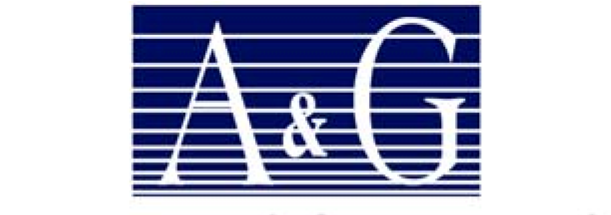 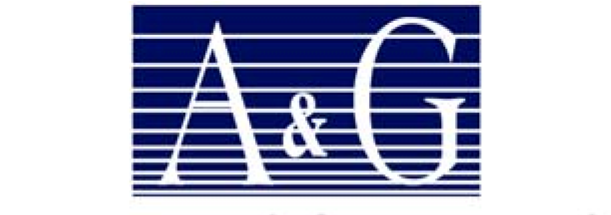   	Principals 3511 Coolidge Road  	---———--—— Suite 100  Dale J. Abraham, CPA East Lansing, MI 48823  Michael T. Gaffney, CPA (517) 351-6836  Steven R. Kirinovic, CPA  	ABRAHAM & GAFFNEY, P.C.                                FAX: (517) 351-6837                                        Aaron M. Stevens, CPA  	Certified Public Accountants  Eric J. Glashouwer, CPA  Alan D. Panter, CPA William I. Tucker IV, CPA INDEPENDENT AUDITOR’S REPORT To the Honorable Mayor and  Members of the City Council City of Albion, Michigan Report on the Financial Statements We have audited the accompanying financial statements of the governmental activities, the business-type activities, the aggregate discretely presented component units, each major fund, and the aggregate remaining fund information of the City of Albion, Michigan (the City) as of and for the year ended December 31, 2014, which collectively comprise the City’s basic financial statements as listed in the table of contents. Management’s Responsibility for the Financial Statements Management is responsible for the preparation and fair presentation of these financial statements in accordance with accounting principles generally accepted in the United States of America; this includes the design, implementation, and maintenance of internal control relevant to the preparation and fair presentation of financial statements that are free from material misstatement, whether due to fraud or error. Auditor’s Responsibility Our responsibility is to express opinions on these financial statements based on our audit.  We did not audit the financial statements of the Albion Housing Commission, which represents 87 percent, 90 percent, and 53 percent, respectively, of the assets, net position, and revenues of the aggregate discretely presented component units.  Those statements were audited by other auditors whose report has been furnished to us, and our opinion, insofar as it relates to the amounts included for Albion Housing Commission, is based solely on the report of other auditors.  We conducted our audit in accordance with auditing standards generally accepted in the United States of America and the standards applicable to financial audits contained in Government Auditing Standards, issued by the Comptroller General of the United States.  Those standards require that we plan and perform the audit to obtain reasonable assurance about whether the financial statements are free from material misstatement. An audit involves performing procedures to obtain audit evidence about the amounts and disclosures in the financial statements.  The procedures selected depend on the auditor’s judgment, including the assessment of the risks of material misstatement of the financial statements, whether due to fraud or error.  In making those risk assessments, the auditor considers internal control relevant to the entity’s preparation and fair presentation of the financial statements in order to design audit procedures that are appropriate in the circumstances, but not for the purpose of expressing an opinion on the effectiveness of the entity’s internal control.  Accordingly, we express no such opinion.  An audit also includes evaluating the appropriateness of accounting policies used and the reasonableness of significant accounting estimates made by management, as well as evaluating the overall presentation of the financial statements. We believe that the audit evidence we have obtained is sufficient and appropriate to provide a basis for our audit opinions. Auburn Hills ▪ East Lansing ▪ Grand Rapids ▪ St. Johns Opinions In our opinion, based on our audit and the report of other auditors, the financial statements referred to above present fairly, in all material respects, the respective financial position of the governmental activities, the business-type activities, the aggregate discretely presented component units, each major fund, and the aggregate remaining fund information of the City of Albion, Michigan, as of December 31, 2014, and the respective changes in financial position, and, where applicable, cash flows thereof for the year then ended in accordance with accounting principles generally accepted in the United States of America. Changes in Accounting Principles As discussed in Note O, during the year the City implemented GASB Statement No. 67, Financial Reporting for Pension Plans.  As a result, the financial statements now include substantially different note disclosures and required supplementary information related to the pension trust fund.  Our opinions are not modified with respect to this matter. Other Matters Required Supplementary Information Accounting principles generally accepted in the United States of America require that the management’s discussion and analysis, budgetary comparison information, and pension system and other post-employment benefit system schedules, as identified in the table of contents, be presented to supplement the basic financial statements.  Such information, although not a part of the basic financial statements, is required by the Governmental Accounting Standards Board, who considers it to be an essential part of financial reporting for placing the basic financial statements in an appropriate operational, economic, or historical context.  We have applied certain limited procedures to the required supplementary information in accordance with auditing standards generally accepted in the United States of America, which consisted of inquires of management about the methods of preparing the information and comparing the information for consistency with management’s responses to our inquiries, the basic financial statements, and other knowledge we obtained during our audit of the basic financial statements.  We do not express an opinion or provide any assurance on the information because the limited procedures do not provide us with sufficient evidence to express an opinion or provide any assurance. Other Information Our audit was conducted for the purpose of forming opinions on the financial statements that collectively comprise the City’s basic financial statements.  The combining and individual nonmajor fund financial statements are presented for purposes of additional analysis and are not a required part of the basic financial statements.   The combining and individual nonmajor fund financial statements are the responsibility of management and were derived from and relate directly to the underlying accounting and other records used to prepare the basic financial statements.  Such information has been subjected to the auditing procedures applied in the audit of the basic financial statements and certain additional procedures, including comparing and reconciling such information directly to the underlying accounting and other records used to prepare the basic financial statements or to the basic financial statements themselves, and other additional procedures in accordance with auditing standards generally accepted in the United States of America.  In our opinion, the combining and individual nonmajor fund financial statements are fairly stated in all material respects in relation to the basic financial statements as a whole. Other Reporting Required by Government Auditing Standards In accordance with Government Auditing Standards, we have also issued our report dated June 22, 2015, on our consideration of the City of Albion, Michigan’s internal control over financial reporting and on our tests of its compliance with certain provisions of laws, regulations, contracts, and grant agreements and other matters.  The purpose of that report is to describe the scope of our testing of internal control over financial reporting and compliance and the results of that testing, and not to provide an opinion on internal control over financial reporting or on compliance.  That report is an integral part of an audit performed in accordance with Government Auditing Standards in considering City of Albion’s internal control over financial reporting and compliance. ABRAHAM & GAFFNEY, P.C. Certified Public Accountants June 22, 2015 This discussion and analysis is intended to provide an overview of the City’s financial condition for the year ended December 31, 2014, as well as an analysis of what this financial condition means for the future financial operations of the City.  The information provided in this discussion and analysis should be reviewed in conjunction with the audit information provided in the audit of the City’s 2014 fiscal year. Government-Wide Financial Statements Under GASB 34 government-wide financial statements have been added to the financial reporting with the intent of providing a broad overview of the City’s finances.  The government-wide statements are presented on a full accrual basis of accounting, similar to a private business.  This means revenues are accounted for when they are earned and expenses are accounted for when incurred, regardless of when the actual cash is received or disbursed.  Two government-wide statements are provided.  One government-wide statement, the Statement of Net Position, presents information on all of the City’s assets, deferred outflows of resources, liabilities, and deferred inflows of resources, with the difference shown as net position.  Over time, increases or decreases in the City’s net position may be an indicator of whether the City’s financial health is improving or deteriorating.  However, other factors both financial and non-financial should be considered in assessing the overall financial health of the City. The second government-wide statement, the Statement of Activities, provides information on how the government-wide net position changed during the fiscal year.  All changes in net position are reported based on the period for which the underlying events giving rise to the change occurs, regardless of the timing of related cash flows.  Therefore, revenues and expenses are reported in the statements for some items that will only result in cash flows in future financial periods, such as uncollected taxes and earned but unused employee annual leave. In the Statement of Net Position and the Statement of Activities, we report the following kinds of activities: Governmental Activities - Most of the City’s basic services are reported here, including, but not limited to, police, fire, general administration, parks and recreation, public works, and major and local streets.  Taxes, charges for services and intergovernmental revenue primarily fund these services. Business-type Activities - These activities operate like private business.  The City charges fees to recover the cost of the services provided.  The City’s water and sewer activities are reported here. Component Units - Component units are legally separate organizations for which the City Council appoints a majority of the organizations board and there is a degree of financial accountability to the City.  Component units for the City of Albion are the Downtown Development Authority (DDA), the Economic Development Corporation (EDC) and the Tax Increment Finance Authority (TIFA). Following the government-wide financial statements will be Governmental Fund Financial Statements.  While the government-wide financial statements are presented on a full accrual basis of accounting, the Governmental Fund Financial Statements are presented on a modified accrual basis of accounting. The differences between the full accrual basis and modified accrual basis of accounting are primarily related to inclusion of capital assets and recognition of certain receivables and long-term liabilities in the Government-wide Statement of Net Position, which are not included in the Governmental Funds Balance Sheet.  Also, there is a difference related to the timing of reporting capital outlays and debt principal repayment in the Governmental Funds Financial Statements and a difference in the timing of the recognition of certain revenues and expenditures such as bond proceeds, accrued interest and accrued employee leave time in the Governmental Funds Financial Statements versus the Government-wide Statements.  (See following table) Fund Financial Statements The Fund Financial Statements provide detailed information about the most significant funds (activities); not the City as a whole.  A Fund is a fiscal and accounting entity with a self-balancing set of accounts that the City uses to keep track of specific sources of funding and spending for a particular purpose.  GASB 34 defines these significant funds as “major funds” which are reported separately as part of the Fund Financial Statements portion of the audit. The Major funds for the City of Albion include the General Fund, Albion Trust, Street Improvement, Sewer and Water.  All other funds will be classified as non-major funds and are reported in aggregate by the applicable fund type.  All of the funds of the City of Albion can be divided into three categories; governmental funds, proprietary funds and fiduciary funds. Governmental Funds - Most of the City’s basic services are reported in governmental funds, which focus on how money flows into and out of these funds and the balances left at year-end that are available for spending.  The City of Albion maintains several individual governmental funds.  These funds are presented in the Balance Sheet under Governmental Fund Types under the categories of General Fund, Special Revenue Funds, Debt Service Funds and Capital Project Funds. Proprietary Funds - When the City charges customers for the services it provides, these services are generally reported in Proprietary Funds.  The City of Albion uses two types of proprietary funds.  Enterprise Funds are used to report the activities for the water and sewer operations.  The Internal Service Fund is used to report the activities for the equipment pool operations. Fiduciary Funds - The City of Albion is the trustee, or fiduciary, for the following funds:  Public Safety Officers’ Pension and the Retiree Health Care.  All of the City’s fiduciary funds are reported in a separate statement of Fiduciary Net Position.  The government-wide statements exclude the fiduciary fund activities and balances because these assets are not available to the City of Albion to fund its operations. Notes to the Financial Statements The Notes to the Financial Statements provide additional information that is essential to a full understanding of the detail provided in the government-wide and fund financial statements. Other Information Following the basic financial statements is additional required supplementary information, which further explains and supports the information in the financial statements.  Other supplementary information includes combining financial statements for non-major governmental funds, component unit funds and schedules of outstanding debt. Government-Wide (City as a Whole) Financial Analysis The Statement of Net Position provides information that can be helpful in evaluating the City’s financial condition.  The net position and changes over time can provide an indication of whether the City’s financial health is improving or deteriorating.  However, it should be noted that other factors both economic and noneconomic could affect the City’s financial health.   The largest portion of the City’s net position is invested in capital assets (streets, buildings, land, equipment, and utility systems).  These assets are used to provide services to residents in the community and therefore these assets are not available to pay operating expenses, etc.  Although the City’s investment in its capital assets is reported net of related debt, it should be noted that the funds needed to repay current City debt must be provided from other sources, since the capital assets themselves cannot be used to cover these liabilities. Net Position as December 31, 2014 and 2013 Total	Governmental	Business-type	Primary	Activities	Activities	Government	Total Assets	,570,432$ 14	,958,499$13	,793,965$10	,182,208$11	,364,397$ 25	,140,707$25The total net position for Governmental Activities increased by $996,560, which is primarily a result of a purchase of a new fire truck with grant funding.  The total net position for business-type activities decreased by $172,670 mainly as a result of operating losses in the sewer fund and transfers. Changes in Net Position for the Fiscal Year Ended December 31, 2014 and 2013 Total	Governmental	Business-type	Primary	Activities	Activities	GovernmentGovernmental Activities Revenues: The three largest revenue sources under the governmental activities category are operating grants and contributions at 26%, property taxes at 21% and state shared revenue at 14%.  Grants and contributions reflected the largest change from 2013 as it increased 34%, or $493,000.  The reason for this increase was the $950,000 grant the City received in 2014 for the new ladder truck, offset by the $470,000 absence of the DIGG grant received in 2013 for the downtown sidewalk improvements.  Property taxes continued their downward trend, as the City saw a $235,000 decline in 2014 when compared to the prior year.  This represents a 13% drop in 2014.  Unfortunately, the City expects this decline to continue for the next year or two, which will create some challenges when preparing future budgets.  Some of this property tax decline is attributable to an unexpected Tax Tribunal adjustment to a sizable parcel.  On a positive note, the state shared revenues actually increased in 2014 exceeding the 2013 mark by $27,600, or about 3%.  In early 2015, City voters renewed a three-year 1.5 mill levy for recreation, which extends this income stream out through 2018.  This, along with a Street millage that was also renewed in early 2015, will help alleviate some of the future budget concerns. Expenses: The largest governmental activities expense item is Public Safety at 40% of total expenses.  The next largest expense item is Public Works at 25% of total expenses.  Total expenses increased by about $1,435,947 from approximately $5.87 million in 2013 to approximately $7.30 million in 2014.  However, it should be noted that the purchase of the new ladder truck accounts for the majority ($996,331) of this increase.  The balance of the increase is attributable to a number of factors, including but not limited to the higher utility charges, snow and ice removal due to the harsh winter, the absence of a large street light credit adjustment received in 2013, and the insurance cost increase that exceeded 19% over 2013. Business-Type Activities The Statement of Net Position shows that for business-type activities as of December 31, 2014, there was a total net position of $10,193,866, which represents a decrease of $172,670 from the prior year.  The Statement of Net Position is significantly affected by the recording of depreciation expense.  For utility funds, the City’s charter requires that rates be “…fixed as to at least meet all the costs of such utility, including depreciation”.  Therefore, the City’s utility funds record depreciation even if revenues are not sufficient to fund depreciation for the fiscal year.  More detail about the Business-Type Activities is provided in a later section. Financial Analysis of the City’s Major Funds General Fund: The General Fund is the primary operating fund of the City of Albion.  As of December 31, 2014, the General Fund had a nonspendable fund balance of $236,037, an assigned fund balance of $82,692 and an unassigned fund balance of $723,128.  Total fund balance had a decrease of $50,542 from the fund balance on December 31, 2013. From a budgetary standpoint, General Fund budgeted revenues and other financing sources were greater than actual revenues by $103,411 and expenditures and other financing uses came in under budget by $55,464. Albion Trust Fund: The Albion Trust Fund is used to account for funding for City improvements as a whole and to set dollars aside for the Maple Grove Apartment Facility Bonds.  The fund balance increased as the result of current year activity by $34,959.  Fund balance for this fund was $1,202,048 at year-end. Street Improvement: Fund balance increased by $61,695 during the year.  The Street Improvement fund balance was $274,629 as of December 31, 2014. Sewer: The City operates a wastewater treatment plant and collection system that serves the City and a small portion of a neighboring township.  For the last several years, the City has increased rates; however, the system has not been able to cover all of its operating costs, including depreciation.  Net position for the sewer system decreased by $180,190 to a December 31, 2014, level of $4,681,804.  The majority of these assets are invested in facilities and equipment. The City has recognized that additional rate increases may be required.  The goal of the City is to have a rate study conducted in the very near future to determine what level the rates should be set at, and to determine if the current rate structure is maximizing revenues.     Water: The City operates a water treatment plant and distribution system that serves the City and a small portion of the neighboring townships.  For the last several years, the City has increased rates; as a result, the City had operating income of $27,954 in the current year.  Net position for the water system increased by $7,520 to a December 31, 2014, level of $5,512,062. Capital Assets and Debt Administration At the end of the year, the City had invested $9,195,241 and $8,896,554 (net of accumulated depreciation) for governmental and business-type capital assets respectively.  Depreciation charges for the fiscal year totaled $407,460 for the governmental activities and $440,149 for the business-type activities.  The following chart provides more detail on these capital assets. Business-	Governmental	Type	Activities	Activities	TotalLong-term Debt: As of December 31, 2014, the City had the following bond debt outstanding: Primary Government	Jan. 1, 2014	Additions	Deletions	Dec. 31, 2014As of December 31, 2014, the City had total outstanding debt for governmental activities (including compensated absences) of $3,307,850.  For business-type activities, the outstanding debt (including compensated absences) was $552,972 as of December 31, 2014.  As a result of the significant cost for issuing bonds, the City for the past several years has used an installment purchase process to purchase land, buildings, and equipment.  These obligations are reflected in the chart showing the City’s outstanding debt. Economic Factors and Next Year’s Budget In 2008, because of the approved special millage to fund the new Albion District Library, the City lowered its operating millage to 10.3802 mills.  For 2014, the City has raised the general operating millage by 0.0934 mills to a total of 11.9736 mills.  In addition, the City has several special millages that have been approved by the voters.  For 2014 these were: Water plant bonds - 1.30 mills Street reconstruction - 3.00 mills Recreation - 1.50 mills In addition, the City levies 2.0 mills for solid waste under existing state statute.  Thus, the 2014 total City millage levy was 19.7736 mills.  While the revenue mix has changed, the overall revenues seemed to stabilize somewhat for 2014.  However, there are continued concerns with declining taxable values within the City and as the State has passed legislation to eliminate personal property taxes.  Additionally, a continuation in the rising costs of insurance, utilities and other major expenses seems to surpass any recognized revenue gains.  The direction of the State economy combined with future legislation will be key components in the City’s success over the next several years. In the area of expenses, the City currently has contracts with all of its four unions, which do not expire until December 31, 2015.  For the 2015 fiscal year, there was a negotiated 1% pay increase. Just like other employers, the City has struggled with significant increases in the cost for medical insurance for its employees’ (during 2014 health insurance premiums increased 19% because of new fees derived from the Affordable Care Act).  Although the City was able to negotiate a change to its drug card policy which held the 2015 health insurance premiums to a modest 3.5% increase over 2014, there continues to be significant concerns about the future costs of health insurance for the City’s employees.  The Affordable Care Act will require the City to make major changes in this area starting in 2016, and many of these changes remain unknown at this time. The City continues to pursue grants to assist with capital projects, as well as activities that can spur economic development and job creation in the City.  As a result of the special voted millage (the current 3.0 mill annual levy was renewed in 2015 for another 5 years) for street reconstruction, the City is able to have an active street reconstruction program each year.  Because of this special Street millage, and in collaboration with Albion College, over $550,000 was spent on improving City streets in 2014.  In addition, State and Federal grants awarded in 2014 enabled the City to acquire a $1 million ladder truck for its Public Safety Department, and allowed for $360,000 in contributions towards the renovation of the Historic Bohm Theatre.   In 2008, the City implemented a special assessment process for the repair and replacement of city sidewalks.  This process and construction is expected to last for 10 years.  (There will be 2 years remaining on this program after 2015).  Because of this program, nearly $100,000 in sidewalk repairs were completed in 2014.     The City has experienced no specific events that it believes will materially impact the finances of the City for the next few years.  However, the continued lagging of the economy in southcentral Michigan, as well as the limitations on tax millage, will provide on-going challenges to the City to provide necessary services within existing resources. Contacting the City’s Financial Management This financial report is designed to provide our citizens, taxpayers, customers, investors and creditors with a general overview of the City’s finances and to demonstrate the accountability for the money it receives.  If there are questions about this report, or a need for additional information, contact the City Manager or the City Treasurer at (517) 629-5535. BASIC FINANCIAL STATEMENTS STATEMENT OF NET POSITION December 31, 2014 Primary GovernmentGovernmental Business-type Component Activities Activities Total UnitsCity of Albion STATEMENT OF ACTIVITIES Year Ended December 31, 2014 See accompanying notes to financial statements. - 2 - Governmental Funds BALANCE SHEET December 31, 2014 	TOTAL ASSETS		TOTAL FUND BALANCES	TOTAL LIABILITIES, DEFERRED INFLOWS	OF RESOURCES, AND FUND BALANCES	$   1,278,418	$   1,202,048	$      364,357	Nonmajor	TotalGovernmental	Governmental	Funds	Funds$    2,506,026	$    5,350,849RECONCILIATION OF THE GOVERNMENTAL FUNDS BALANCE SHEET TO THE STATEMENT OF NET POSITION December 31, 2014 Total fund balances - governmental funds	$    4,881,408Amounts reported for the governmental activities in the statement of net position are different because:Capital assets used in governmental activities are not financial resources and therefore are not reported as assets in the governmental funds.Net position of governmental activities	Governmental Funds STATEMENT OF REVENUES, EXPENDITURES, AND CHANGES IN FUND BALANCES 	TOTAL EXPENDITURES		Fund balances, end of year		Nonmajor	TotalGovernmental	Governmental	Funds	Funds        (219,472)	        (157,018)         441,137	         510,419        (299,257)	        (353,395)         141,880	         157,024          (77,592)	                    6       2,408,980	      4,881,402RECONCILIATION OF THE STATEMENT OF REVENUES, EXPENDITURES, AND CHANGES IN FUND BALANCES OF GOVERNMENTAL FUNDS TO THE STATEMENT OF ACTIVITIES Year Ended December 31, 2014 Net change in fund balances - total governmental funds	$                  6Amounts reported for governmental activities in the statement of activities are different because:Capital outlays are reported as expenditures in governmental funds.  However, in the statement of activities, the cost of capital assets is allocated over their estimated useful lives as depreciation expense.  In the current period, these amounts are:	Capital outlay	$       996,331	Depreciation expense	        (365,653)	Excess of capital outlay over depreciation expense	         630,678Internal service funds are used by management to charge the costs of 	certain activities to individual funds.	          (16,670)Revenues in the statement of activities that do not provide current financial resources are not reported as revenues in the funds.	Change in unavailable revenue	             2,137Repayment of long-term debt and borrowing of long-term debt is reported as expenditures and other financing sources in governmental funds, but the repayment reduces long-term liabilities and the borrowings increase long-term liabilities in the statement of net position. In the current year, these amounts consist of:	Long-term debt principal retirements	         358,408Some items reported in the statement of activities do not require the use of current financial resources and therefore are not reported as expenditures in governmental funds.  These activities consist of:STATEMENT OF NET POSITION December 31, 2014 Governmental	Business-type Activities	Activities	Total noncurrent assets	Total noncurrent liabilitiesTOTAL LIABILITIES	TOTAL NET POSITION	STATEMENT OF REVENUES, EXPENSES AND CHANGES IN NET POSITION Year Ended December 31, 2014 Governmental Business-type Activities	ActivitiesSTATEMENT OF CASH FLOWS Year Ended December 31, 2014 Governmental Business-type Activities	ActivitiesSTATEMENT OF CASH FLOWS - CONTINUED Year Ended December 31, 2014 Governmental	Business-type Activities	ActivitiesFiduciary Funds STATEMENT OF NET POSITION December 31, 2014 Pension andEmployeeBenefit	Agency	TrustsASSETSCash and cash equivalents $       836,720 $       714,534 Investments	                     -    20,940,937	Interest receivable	                     -	           72,324	TOTAL ASSETS	NET POSITION	Held in trust for pension and employee benefits	$  21,727,795Fiduciary Funds STATEMENT OF CHANGES IN NET POSITION Year Ended December 31, 2014 Pension andEmployeeBenefitTrusts	Net position, end of year	$  21,727,795Component Units COMBINING STATEMENT OF NET POSITION December 31, 2014 	Total noncurrent liabilities		          13,735City of Albion Component Units COMBINING STATEMENT OF ACTIVITIES Year Ended December 31, 2014 	Program Revenues	Net (Expense) Revenues and Changes in Net PositionSee accompanying notes to financial statements. - 17 - NOTE A:  DESCRIPTION OF CITY AND SUMMARY OF SIGNIFICANT ACCOUNTING POLICIES The City of Albion is located in Calhoun County, Michigan and has a population of approximately 8,616.  The City of Albion operates with a City Manager/Council form of government and provides services to its residents in many areas including general government, law enforcement, highways and streets, human services, and utilities services. The City has six (6) City Council members who are elected for overlapping four (4) year terms.  The Council elects one (1) of its members to serve as Mayor Pro-Tem.  A Mayor is elected at large for a two (2) year term.  The Council appoints the City Manager and City Attorney. The financial statements of the City have been prepared in accordance with accounting principles generally accepted in the United States of America (GAAP) as applied to city governments.  The Governmental Accounting Standards Board (GASB) is the accepted standard-setting body for establishing governmental accounting and financial reporting principles.  The City’s more significant accounting policies are described below. 1. Reporting Entity As required by accounting principles generally accepted in the United States of America; these financial statements present the financial activities of the City of Albion (primary government) and its component units.  Blended component units, although legally separate entities, are, in substance, part of the City’s operations and so data from these units are combined with data of the primary government.  Discretely presented component units, on the other hand, are reported in a separate column in the government-wide financial statements to emphasize that they are legally separate from the City. The inclusion of the activities of various agencies is based on the financial accountability of the primary government, relying on such guidelines as the selection of the governing authority, the designation of management, the ability to exert significant influence on operations, and the accountability for fiscal matters.  The accountability for fiscal matters considers the possession of the budgetary authority, the responsibility for surplus or deficit, the controlling of fiscal management’s, and the revenue characteristics, whether a levy or a charge.  Consideration is also given to the scope of public service.  The scope of public service considers whether the activity is for the benefit of the reporting entity and/or its residents and is within the geographic boundaries of the reporting entity and generally available to its citizens. 2. Blended Component Units The Albion Building Authority is a five (5) member board governed by the City Council.  One member of the board must be a resident of the Maple Grove Apartments.  Its purpose under State Statute is to manage, maintain, develop, and acquire property for the City.  It is reported in the Special Revenue Fund category. The Albion Trust is governed by a three (3) member board appointed by current board members or by the City.  Its purposes include construction of senior citizen facilities, supporting the debt of the Senior Citizen Facility, and other betterments to the City.  It is reported in the Special Revenue Fund category. The Albion Public Safety Officers’ Pension Trust is governed by a five (5) member pension board that includes two (2) individuals chosen by the Mayor and the City Council.  Its purpose is to operate the retirement system.  It is reported in the Fiduciary Fund category. 3. Discretely Presented Component Units The component units are reported in a separate column to emphasize that, while legally separate, the City remains financially accountable for these entities or the nature and significance of the relationship between the entities and the City is such that exclusion of the entities would render the financial statements misleading or incomplete.  The financial statements contain the following discretely presented component units: CONTINUED 3. Discretely Presented Component Units - continued Economic Development Corporation - The Economic Development Corporation (EDC) was created to provide means and methods for the encouragement and assistance of industrial and commercial enterprises in relocating, purchasing, constructing, improving, or expanding within the City so as to provide needed services and facilities of such enterprises to the residents of the City.  The EDC is governed jointly by a nine (9) member board with the Tax Increment Finance Authority.  The financial statements of the EDC are included in the City’s financial statements and are not audited separately. Downtown Development Authority - The Downtown Development Authority (DDA) was created to correct and prevent deterioration in the downtown district, encourage historical preservation, and to promote economic growth within the downtown district.  The DDA’s governing body, which consists of 9-12 members, is selected by the Mayor and City Council.  In addition, the DDA’s budget is subject to approval by the City Council.  The financial statements of the DDA are included in the City’s financial statements and are not audited separately. Tax Increment Finance Authority - The Tax Increment Finance Authority (TIFA) was created to provide means and methods for the encouragement and assistance of industrial and commercial enterprises in relocating, purchasing, constructing, improving, or expanding within the City so as to provide needed services and facilities of such enterprises to the residents of the City.  The TIFA is governed jointly by a nine (9) member board with the Economic Development Corporation.  The TIFA also acts as an agent for the Revolving Loan Fund, which is included as a Special Revenue Fund of the City.  The financial statements of the TIFA are included in the City’s financial statements and are not audited separately. Albion Housing Commission - The Albion Housing Commission (the Commission) was established by City Council to provide low rent housing.  The Commission’s governing body, which consists of five (5) members, is selected by the Mayor and City Council.  The financial activity has been included as part of the City’s financial statements.  The financial statements of the Commission are audited separately and are available by contacting the Commission at 1300 Cooper Street, Albion, Michigan 49224. 4. Basis of Presentation GOVERNMENT-WIDE FINANCIAL STATEMENTS The statement of net position and the statement of activities (the government-wide financial statements) present information for the primary government and its component units as a whole.  All nonfiduciary activities of the primary government are included (i.e., fiduciary fund activities are not included in the government-wide financial statements).  For the most part, interfund activity has been eliminated in the preparation of these statements.  Governmental activities, which normally are supported by taxes and intergovernmental revenues, are reported separately from business-type activities, which rely to a significant extent on fees and charges for support. The statement of activities presents the direct functional expenses of the primary government and its component units and the program revenues that support them.  Direct expenses are specifically associated with a service, program, or department and are therefore clearly identifiable to a particular function.  Program revenues are associated with specific functions and include charges to recipients of goods or services and grants and contributions that are restricted to meeting the operational or capital requirements of that function.  Revenues that are not required to be presented as program revenues are general revenues.  This includes all taxes, interest, and unrestricted State revenue sharing payments and other general revenues and shows how governmental functions are either self-financing or supported by general revenues. CONTINUED 4. Basis of Presentation - continued FUND FINANCIAL STATEMENTS The fund financial statements present the City’s individual major funds and aggregated nonmajor funds.  Separate financial statements are provided for governmental funds, proprietary funds, and fiduciary funds, even though the latter are excluded from the government-wide financial statements.  Major individual governmental funds and the major individual enterprise funds are reported as separate columns in the fund financial statements. The City reports the following major governmental funds: The General Fund is the City’s primary operating fund.  It accounts for all financial resources of the general government except for those that are required to be accounted for in another fund. The Albion Trust Fund is used to provide grant dollars for City improvements as a whole and to set dollars aside for the Maple Grove Apartment Facility. The Street Improvements Fund is used to account for tax and special assessment revenues used to improve the City’s streets. The City reports the following major enterprise funds: The Sewer Fund is used to account for the operations required to provide sewer services to the general public.  The costs (expenses, including depreciation) are financed or recovered primarily through user charges. The Water Fund is used to account for the operations required to provide water services to the general public.  The costs (expenses, including depreciation) are financed or recovered primarily through user charges. Additionally, the City reports an internal service fund to account for the management of equipment pool services provided to other departments on a cost reimbursement basis. The City also reports agency funds to account for assets held by the City as the trustee or as the agent for others.  Agency Funds are, by nature, custodial; therefore, operation results are not measured. The City also reports pension trust funds to account for the activities of the Public Safety Officers’ Pension, a defined-benefit pension plan, which accumulates resources for retirement benefit payments to qualified employees and the activities of the Retiree Health Care Fund, which accumulates resources for post-employment health care benefits to qualified employees. 5. Measurement Focus The government-wide, proprietary, and non-agency fiduciary fund financial statements are presented using the economic resources measurement focus, similar to that used by business enterprises or not-for-profit organizations.  Because another measurement focus is used in the governmental fund financial statements, reconciliations to the government-wide financial statements are provided that explain the differences in detail. CONTINUED 5. Measurement Focus - continued All governmental funds are presented using the current financial resources measurement focus.  With this measurement focus, only current assets, deferred outflows of resources, current liabilities, and deferred inflows of resources generally are included on the balance sheet.  Operating statements of these funds present increases (i.e., revenues and other financing sources) and decreases (i.e., expenditures and other financing uses) in fund balance. There is no measurement focus for Agency Funds since assets equal liabilities. 6. Basis of Accounting Basis of accounting refers to when revenues and expenditures are recognized in the accounts and reported in the financial statements.  Basis of accounting relates to the timing of the measurement made, regardless of the measurement focus applied. All governmental and similar trust funds are accounted for using the modified accrual basis of accounting.  Under this method, revenues are recognized when they become susceptible to accrual (when they become both “measurable” and “available to finance expenditures of the current period”).  The length of time used for “available” for purposes of revenue recognition in the governmental fund financial statements is 60 days.  Revenues that are considered measurable but not available are recorded as receivable and unavailable revenue.  Significant revenues susceptible to accrual are special assessments and certain intergovernmental revenues.  Expenditures are generally recognized under the modified accrual basis of accounting when the related fund liability is incurred, except for interest on long-term debt which is recorded when due. All proprietary and similar trust funds are accounted for using the accrual basis of accounting.  Their revenues are recognized when they are earned, and their expenses are recognized when they are incurred. Proprietary funds distinguish operating revenues and expenses from non-operating items.  Operating revenues and expenses generally result from providing services and producing and delivering goods in connection with a proprietary fund’s principal ongoing operations.  The principal operating revenues of the Enterprise Funds are charges to customers for sales and services.  Operating expenses for enterprise funds include the costs of sales and services, administrative expenses, and other costs of running the activity.  All revenues and expenses not meeting this definition are reported as non-operating revenues and expenses.   If/when, both restricted and unrestricted resources are available for use, it is the City’s policy to use restricted resources first, then unrestricted resources as they are needed. 7. Budgets and Budgetary Accounting The General and major Special Revenue Fund budgets shown as required supplementary information were prepared on the same modified accrual basis used to reflect actual results.  The City employs the following procedures in establishing the budgetary data reflected in the financial statements. Six weeks prior to December 31, the City Manager submits to City Council the proposed operating budgets for the fiscal year commencing the following January 1.  The operating budgets include proposed expenditures and resources to finance them. A Public Hearing is conducted to obtain taxpayers’ comments. On or before the second regular council meeting in December, the budget is legally enacted through passage of a resolution. CONTINUED 7. Budgets and Budgetary Accounting - continued The budget is legally adopted at the total expenditure level for the General Fund and Special Revenue Funds; however, they are maintained at the account level for control purposes. The City does not employ encumbrance accounting as an extension of formal budgetary integration in the governmental funds.  Appropriations unused at December 31 are not carried forward to the following fiscal year. Budgeted amounts are reported as originally adopted or amended by the City Council during the year.  Individual amendments were appropriately approved by the City Council as required. 8. Cash and Cash Equivalents Cash and cash equivalents consist of checking, savings, money market, certificates of deposit with a maturity from date of purchase of 90 days or less, and pooled investment fund accounts.  The cash equivalents are recorded at cost, which approximates market value. 9. Investments Investments consist of certificates of deposit, Municipal Securities, Corporate Bonds and Notes, and Michigan CLASS funds with original maturities of greater than 90 days.  Investments are recorded at market value in accordance with GASB Statement No. 31, Accounting and Financial Reporting for Certain Investments and for External Investment Pools. 10. Due from Other Governmental Units Due from other governmental units consists of amounts due from the State of Michigan and amounts due from component units for various payments and grants and accounts receivable for charges for services provided to local governmental units. 11. Receivables Receivables consist of amounts due related to charges for services, interest receivable, and other amounts owed to the City at year-end. 12. Property Tax The City of Albion bills and collects its own property taxes and also taxes for other governmental units.  The City’s property tax revenue recognition policy and related tax calendar disclosures are highlighted in the following paragraph: Property taxes are levied by the City of Albion on July 1 and are payable without penalty through August 10.  The July 1 levy is composed of the City’s millage, delinquent assessments, and State Education Tax.  All real property taxes not paid to the City by February 28 are turned over to the Calhoun County Treasurer for collection.  The Calhoun County Treasurer purchases the receivables of all taxing districts on any delinquent real property taxes.  Delinquent personal property taxes receivable are retained by the City for subsequent collection.   CONTINUED 12. Property Tax - continued The City is permitted by charter to levy taxes up to 12.50 mills ($12.50 per $1,000 of taxable valuation) for general governmental services other than the payment of Debt Service Fund expenditures.  For the year ended December 31, 2014, the City levied 11.9736 mills per $1,000 of taxable valuation for general governmental services.  In addition, the City levied 3.0000 mills for street maintenance, 2.0000 mills for solid waste services, 1.3000 mills for debt service payments, and 1.5000 mills for recreational services.  The total taxable value for the 2014 levy for property within the City was $93,899,265. 13. Income Tax Revenues In accordance with GASB Statement No. 22, Accounting for Taxpayer - Assessed Tax Revenues in Governmental Funds, the City has recognized taxpayer-assessed taxes, net of estimated refunds, as revenue in the accounting period in which they become susceptible to accrual (i.e., measurable and available to finance expenditures of the fiscal period).  The City has calculated this amount based on the income tax collections made within 60 days after year end that relate to the prior years.  Estimated refunds of these amounts are considered to be immaterial. 14. Inventories Inventories are valued at cost.  Cost is determined using the first-in, first-out method.  Inventory consists of expendable supplies held for consumption.  Inventories are capitalized under the consumption method, whereby expenditures are capitalized as inventory until used.  Reported inventories in governmental funds are equally offset by nonspendable fund balance, which indicates that they do not constitute “available expendable resources” even though they are a component of net current assets. 15. Prepaids Prepaid expenditures in the governmental funds, such as insurance premiums, which are expected to be written off within the next fiscal year, are included in net current assets.  Reported prepaid expenditures are equally offset by nonspendable fund balance, which indicates they do not constitute “available spendable resources” even though they are a component of net current assets. 16. Compensated Absences City employees are granted vacation and sick leave in varying amounts.  In the event of termination, an employee is paid for accumulated vacation days according to contract or personnel policies.  In the event of termination by retirement or death, an employee is paid for accumulated sick days according to contract or personnel policies.   17. Interfund Transactions During the course of normal operations, the City has numerous transactions between funds, including expenditures and transfers of resources to provide services, construct assets, and service debt.  The accompanying financial statements generally reflect such transactions as operating transfers.  Transfers between governmental or proprietary funds are netted as part of the reconciliation to the government-wide financial statements. The Internal Service Fund (Equipment Pool) records charges for services provided to various City departments and funds as operating revenue.  All City funds record these payments as operating expenditures/expenses. CONTINUED 18. Capital Assets Capital assets are recorded (net of accumulated depreciation, if applicable) in the government-wide financial statements under the governmental, business-type, and component unit activities columns, respectively.  Capital assets are those with an initial individual cost of $5,000 or more and an estimated useful life of more than one year.  Capital assets are not recorded in the governmental funds.  Instead, capital acquisition and construction are reflected as expenditures in governmental funds, and the related assets are reported in the government-wide financial statements.  All purchased capital assets are valued at cost where historical records are available and at an estimated historical cost where no historical records exist.  Donated capital assets are valued at their estimated fair market value on the date received. The cost of normal maintenance and repairs that do not add to the value of the asset or materially extend asset lives are not capitalized.  Depreciation is computed using the straight-line method over the following useful lives: 19. Long-term Obligations Long-term debt and other long-term obligations are recognized as a liability in the government-wide financial statements and proprietary fund types when incurred.  The portion of those liabilities expected to be paid within the next year is a current liability with the remaining amounts shown as noncurrent. Long-term debt is recognized as a liability of a governmental fund when due or when resources have been accumulated in a Debt Service Fund for payment early in the following year.  For other long-term obligations, only that portion expected to be financed from expendable available financial resources is reported as a fund liability of a governmental fund. 20. Restricted Net Position Restrictions of net position shown in the government-wide financial statements indicate that restrictions imposed by the funding source or some other outside source which precludes their use for unrestricted purposes.   21. Deferred Outflows/Inflows of Resources In addition to assets, the statement of net position and balance sheet, when applicable, will report a separate section for deferred outflows of resources.  This separate financial statement element, deferred outflows of resources, represents a consumption of net position/fund balance that applies to a future period and so will not be recognized as an outflows of resources (expense/expenditure) until then. In addition to liabilities, the statement of net position and balance sheet, when applicable, will report a separate section for deferred inflows of resources.  This separate financial statement element, deferred inflows of resources, represents an acquisition of net position/fund balance that applies to a future period and so will not be recognized as an inflows of resources (revenue) until then. CONTINUED 21. Deferred Outflows/Inflows of Resources - continued At this time, the City has recorded deferred inflows of resources in the fund financial statements.  Governmental funds report unavailable revenues resulting from property taxes that have been levied on July 1 to support the current year’s budget, and from intergovernmental revenue from the State of Michigan.  Amounts not collected within sixty (60) days after year-end are considered unavailable revenue in the fund financial statements.  22. Unearned Revenue The City reports unearned revenue in connection with resources that have been received, but not yet earned. 23. Federal Programs Federal programs are accounted for in the funds to which the programs pertain.  The City has not integrated its Single Audit reports and financial data as part of the financial statements.  The Single Audit reports and financial data will be issued under separate cover as supplementary information to the financial statements. 24. Comparative Data Comparative data for the prior year has not been presented in the accompanying financial statements since their inclusion would make the statements unduly complex and difficult to read. NOTE B:  CASH, CASH EQUIVALENTS, AND INVESTMENTS The City deposits consist of a common checking account and various savings, money market, checking, and pooled investment fund accounts maintained by individual funds and are reported as cash, cash equivalents, and investments in the financial statements. In accordance with Michigan Compiled Laws, the City is authorized to invest in the following investment vehicles: Bonds, securities, and other obligations of the United States or an agency or instrumentality of the United States. Certificates of deposit, savings accounts, deposit accounts, or depository receipts of a State or nationally chartered bank or a State or Federally chartered savings and loan association, savings bank, or credit union whose deposits are insured by an agency of the United Sates government and which maintains a principal office or branch office located in this State under the laws of this State or the United States, but only if the bank, savings and loan association, savings bank or credit union is eligible to be a depository of surplus funds belonging to the State under Section 6 of 1855 PA 105, MCL 21.146. Commercial paper rated at the time of purchase within the three (3) highest classifications established by not less than two (2) standard rating services and which matures not more than 270 days after the date of purchase. The United States government or federal agency obligations repurchase agreements. Bankers’ acceptances of United States banks. Mutual funds composed of investment vehicles, which are legal for direct investment by local units of government in Michigan. NOTE B:  CASH, CASH EQUIVALENTS, AND INVESTMENTS - CONTINUED Deposits As of December 31, 2014, the carrying amounts and bank balances for each type of bank account are as follows: 	Carrying	Bank	ACCOUNT TYPE	Amount	BalanceTotal Component UnitsTOTAL REPORTING ENTITYThe primary government and component units’ cash and cash equivalents captions on the basic financial statements include $377 and $245, respectively, of imprest cash. Deposits of the City are at federally insured banks located in the State of Michigan with all accounts maintained in the name of the City.  As of December 31, 2014, the City accounts were insured by the FDIC for $1,541,213 and the amount of $3,737,032 was uninsured and uncollateralized. Investments As of December 31, 2014, the carrying amounts and market values for each investment are as follows: Weighted	Carrying	Market	Average	INVESTMENT TYPE	Amount	Value	MaturityNOTE B:  CASH, CASH EQUIVALENTS, AND INVESTMENTS - CONTINUED As of December 31, 2014, the credit ratings for the City of Albion’s investments are as follows: Carrying	Market Standard and Poor's Rating	Amount	ValueCredit risk State law limits investments in certain types of investments to a prime or better rating issued by nationally recognized statistical rating organizations (NRSRO’s).  As of December 31, 2014, rating information on the City’s investments is presented above. NOTE B:  CASH, CASH EQUIVALENTS, AND INVESTMENTS - CONTINUED Interest rate risk The City will minimize interest rate risk, which is the risk that the market value of securities in the portfolio will fall due to changes in market interest rates, by structuring the investment portfolio so that securities mature to meet cash requirements for ongoing operations, thereby avoiding the need to sell securities in the open market and investing operating funds primarily in shorter-term securities, liquid asset funds, money market mutual funds, or similar investment pools and limiting the average maturity in accordance with the City’s cash requirements. Concentration of credit risk The City will minimize concentration of credit risk, which is the risk of loss attributed to the magnitude of the City’s investment in a single issuer, by diversifying the investment portfolio so that the impact of potential losses from any one type of security or issuer will be minimized. Custodial credit risk The City will minimize custodial credit risk, which is the risk of loss due to the failure of the security issuer or backer, by limiting investments to the types of securities authorized by the Council and pre-qualifying the financial institutions, broker/dealers, intermediaries and advisors with which the City will do business in accordance with Council approved policy.   The cash, cash equivalents, and investments referred to above have been reported in either the cash and cash equivalents or investments captions on the basic financial statements, based upon criteria disclosed in Note A.  The following summarizes the categorization of these amounts as of December 31, 2014: NOTE C:  CASH AND CASH EQUIVALENTS - RESTRICTED The following summarizes the restricted cash and cash equivalents as of December 31, 2014: Bond Reserve	Enterprise Funds	$        61,990NOTE D:  INTERFUND RECEIVABLES AND PAYABLES The following schedule details primary government and component unit interfund receivables and payables at December 31, 2014: PRIMARY GOVERNMENTDue to General Fund from:	Nonmajor governmental funds	$         18,983Amounts appearing as interfund payables and receivables arise from two types of transactions.  One type of transaction is where a fund will pay for a good or service that at least a portion of the benefit belongs to another fund.  The second type of transaction is where one fund provides a good or service to another fund.  Balances at the end of the year are for transfers that have not cleared as of the balance sheet date. NOTE E:  INTERFUND TRANSFERS Permanent reallocations of resources between funds of the reporting entity are classified as interfund transfers.  For the purpose of the statement of activities, all interfund transfers between individual governmental funds and business-type funds have been eliminated. Transfers to General Fund from:	Nonmajor governmental funds	$         32,450Transfers are used to:  (1) fund current operations; (2) cover bond and other debt payments. NOTE F:  CAPITAL ASSETS Capital asset activity for the year ended December 31, 2014, was as follows: PRIMARY GOVERNMENT SubtotalNet capital assets being depreciatedCapital assets, netThe current year depreciation expenses of $407,460 has been adjusted by $14,689 for deletions of capital assets that occurred during the year in accordance with GASB Statement No. 34 implementation guide, which states that certain immaterial losses may be handled as an adjustment to the current period’s depreciation expense. Depreciation expense was charged to the following governmental activities: General government $        73,855 Public safety	         77,946 Public works	       185,064	Community and economic development	         83,684	Recreation and cultural	           1,600	Total depreciation expense	NOTE F:  CAPITAL ASSETS - CONTINUED PRIMARY GOVERNMENT - CONTINUED 	Balance	Balance	Jan. 1, 2014	Additions	Deletions	Dec. 31, 2014SubtotalNet capital assets being depreciatedCapital assets, netDepreciation expense was charged to the following business-type activities: 	Total depreciation expense	NOTE F:  CAPITAL ASSETS - CONTINUED COMPONENT UNITS 	Balance	Balance	Jan. 1, 2014	Additions	Deletions	Dec. 31, 2014Net capital assets being depreciatedCapital assets, netSubtotalCapital assets, netNet capital assets being depreciatedCapital assets, netNOTE G:  LONG-TERM DEBT The following is a summary of changes in long-term debt (including current portion) of the City for the year ended December 31, 2014. Significant details regarding outstanding long-term debt (including current portion) are presented below: PRIMARY GOVERNMENT 2010 General Obligation Limited Tax Bonds Payable $2,000,000 General Obligation Limited Tax Bonds Series 2010 dated December 9, 2010, due in annual installments ranging from $120,000 to $165,000 through October 1, 2025, with interest ranging from 3.00 to 4.63 percent, payable semi-annually. 	 	$ 1,525,000 PRIMARY GOVERNMENT - CONTINUED EPA Landfill Liability PRIMARY GOVERNMENT - CONTINUED Advance Refunding - Prior On February 5, 2013, the City defeased the 1997 General Obligation Bonds which are due and payable October 1, 2014 through October 1, 2017.  This was accomplished by establishing an irrevocable trust with an escrow agent composed of cash and U.S. government securities sufficient to meet the applicable principal and interest obligations.  The City issued General Obligation 2013 Refunding Bonds in the amount of $640,000 to provide resources to fund the escrow amounts and pay the costs of issuance of the refunding bonds.  Accordingly, the trust account assets and liabilities for the defeased bonds are not included in the City’s financial statements.  At December 31, 2014, bonds due and payable October 1, 2015 through October 1, 2017 for the 1997 General Obligation Bonds in the amount of $395,000 are considered defeased. On February 5, 2013, the City defeased the 1997 Water Supply and Sewage Disposal System Revenue Bonds which are due and payable October 1, 2014 through October 1, 2017.  This was accomplished by establishing an irrevocable trust with an escrow agent composed of cash and U.S. government securities sufficient to meet the applicable principal and interest obligations.  The City issued 2013 Water Supply and Sewage Disposal System Revenue Refunding Bonds in the amount of $620,000 to provide resources to fund the escrow amounts and pay the costs of issuance of the refunding bonds.  Accordingly, the trust account assets and liabilities for the defeased bonds are not included in the City’s financial statements.  At December 31, 2014, bonds due and payable October 1, 2015 through October 1, 2017 for the 1997 Water Supply and Sewage Disposal System Revenue Bonds in the amount of $440,000 are considered defeased. Compensated Absences Individual employees have vested rights upon termination of employment to receive payments for unused sick and vacation.  The dollar amounts of these vested rights include related payroll taxes, which have been accrued on the government-wide financial statements.  The total liability amounted to $441,682 at December 31, 2014.  Of this amount, $252,680, $107,972, and $81,030 are shown as accrued liabilities within the governmental activities, business-type activities, and component units, respectively, in accordance with criteria disclosed in Note A. COMPONENT UNITS - DISCRETELY PRESENTED ABA Loan $57,246 Albion Building Authority Loan to the Economic Development Corporation dated May 23, 2007, due in annual installments ranging from $3,877 to $5,720 through January 10, 2021, with interest at 5.0 percent, payable annually. 	$ 	32,089 The annual requirements to pay the debt principal and interest outstanding for the Bonds and other obligations are as follows: PRIMARY GOVERNMENT 2010 General Obligation	Year Ending	Limited Tax Bonds	2013 Refunding Bonds	December 31,	Principal	Interest	Principal	Interest2015 $       120,000 $         62,200 $       130,000 $           8,320 2016         125,000           58,600         130,000             5,6162017         125,000           54,850         140,000             2,912 2018         130,000           49,850                     -                     -	2019	         135,000	           44,650	                     -	                     -2020-2024	         725,000	         137,538	                     -	                     2025	         165,000	             7,631	                     -	                     -Installment	Year Ending	Revenue Bonds	Purchase Agreements	December 31,	Principal	Interest	Principal	Interest2015 $       145,000 $           9,256 $         18,284 $              475 2016         145,000             6,240                     -                     -	2017	         155,000	             3,224	                     -	                     -Year EndingDecember 31,2015 $           5,482 $           2,741 $         27,886 $           3,752 2016             5,124             2,562           12,056             2,9442017	             4,789	             2,394	           12,418	             2,582 2018	             5,057	             2,528	           12,790	             2,210 2019	             3,505	             1,753	           13,174	             1,826 2020-2024	           14,787	             7,394	           47,691	             3,232	2025-2028	           47,127	           23,563	                     -	                     -PRIMARY GOVERNMENT - CONTINUED 	Year Ending	Building Authority Bonds	December 31,	Principal	Interest$        80,00085,00090,00095,00095,0002020-2024       220,000 2025-2028       235,000$      900,000	December 31,	Principal	InterestNOTE H:  RETIREMENT PLANS PRIMARY GOVERNMENT (EXCEPT PUBLIC SAFETY) Plan Description The City participates in the Michigan Municipal Employees Retirement System (MERS), an agent multipleemployer defined benefit pension plan that covers all eligible full-time employees (other than public safety employees) of the City.  The system provides retirement, disability, and death benefits to plan members and their beneficiaries.  The Michigan Municipal Employees Retirement System issues a publicly available financial report that includes financial statements and required supplementary information for the system.  That report may be obtained by writing to the System at 1134 Municipal Way, Lansing, Michigan 48917. Funding Policy The obligation to contribute to and maintain the system for these employees was established by the City Council and by negotiation with the City’s collective bargaining units.  The plan requires no contribution from the employees. PRIMARY GOVERNMENT (EXCEPT PUBLIC SAFETY) - CONTINUED Annual Pension Cost For the year ended December 31, 2014, the City’s annual pension cost of $28,390 for the plan was equal to the City’s actual contribution.  The annual required contribution was determined as part of an actuarial valuation at December 31, 2012, using the entry actual age cost method.  Actual contributions to the retirement system are based on actual reported monthly payroll.  Significant actuarial assumptions used include (a) an 8.00 percent investment rate of return; (b) projected salary increases of 4.5 percent per year compounded annually, attributable to inflation; and (c) additional salary increases ranging from 0% to 8.4% per year depending on age, seniority, and merit. The actuarial value of assets was determined using techniques that smooth the effects of short-term volatility over a four (4) year period.  The unfunded actuarial liability is being amortized as a level percentage of payroll over a period of thirty (30) years. Three (3) Year Trend Information This trend information was obtained from the most recently issued actuarial reports. PUBLIC SAFETY Plan Description The City participates in the Public Safety Officers’ Pension Fund, a single-employer defined benefit pension plan that covers all eligible full-time public safety employees of the City.  The system provides retirement, disability, and death benefits to plan members and their beneficiaries.  The Public Safety Officers’ Pension Fund does not issue a stand-alone financial report. Funding Policy The obligation to contribute to and maintain the system for these employees was established by the City Council and by negotiation with the City’s collective bargaining units.  The plan requires a 4% contribution from the employees. Annual Pension Cost For the year ended December 31, 2014, the City did not contribute to the plan because their actuarial accrued liability was overfunded.  The annual required contribution was determined as part of an actuarial valuation at December 31, 2012, using the entry actual age cost method.  Actual contributions to the retirement system are based on a level percent of payroll.  Significant actuarial assumptions used include (a) a 6.00 percent investment rate of return; (b) projected salary increases of 4.0 percent per year compounded annually, attributable to inflation; and (c) additional salary increases ranging from 0.2% to 4.0% per year depending on age, seniority, and merit. The actuarial value of assets was determined using techniques that smooth the effects of short-term volatility over a five (5) year period.  The unfunded actuarial liability is being amortized as a level percentage of payroll over a remaining period of fifteen (15) years. As ofDecember 31, 2013Actuarial Assumptions The total pension liability was determined based on the annual actuarial valuation as of December 31, 2014.  The following actuarial assumptions were applied to compute the total pension liability: Actuarial cost method	Entry age normalAmortization method	Level percentage of payroll, openRemaining amortization period	15 yearsAsset valuation method	5 years smoothed marketInflation	4.00%Salary increases	8.0%-4.0%, includes inflationCost of Living Adjustments	NoneInvestment rate of return	6.0%, net of pension plan investment expense, including inflationMortality rates	RP 2000 Combined Healthy Mortality Table	 2014	CITY'S NET PENSION LIABILITY (ASSET), ENDING (A)-(B)	$  (8,834,052)Discount rate The discount rate used to measure the total pension liability was 6.0%.  The projection of cash flows used to determine the discount rate assumed that member contributions will be made at the current contribution rate and that City Contributions will be made at rates equal to the difference between actuarially determined contribution rates and the member rate. Based on these assumptions, the 6.0% discount rate is the single rate of return that, when applied to all projected benefit payments, results in an actuarial present value of projected benefit payments equal to the total of the actuarial present values determined in conformity with GASB 67, paragraph 44. Long-Term Expected Return on Plan Assets The long-term expected rate of return on pension plan investments was determined using a building block method in which expected future real rates of return (expected returns, net of pension plan investment expense and inflation) are developed for each major asset class.  These real rates of return are combined to produce the long-term expected rate of return by weighting the expected future real rates of return by the target asset allocation percentage and by adding expected inflation.  For each major asset class that is included in the pension plan’s target asset allocation as of December 31, 2014, these best estimates are summarized in the following table. Asset Allocation	Cash	5.00%	High Yield and Bank Loans	5.00%Stocks	60.00% Bonds	30.00%	Total	Sensitivity of the Net Pension Liability (Asset) to Changes in the Discount Rate The following presents the City’s net pension liability (asset), calculated using the discount rate of 6.0%, as well as what the City’s net pension liability (asset) would be if it were calculated using a discount rate that is 1% lower (5.0%) or 1% higher (7.0%) than the current rate: 	City's net pension liability (asset)	NOTE I:  RISK MANAGEMENT The City participates in a pool, the Michigan Municipal League Workers’ Compensation Fund, with other municipalities for workers’ compensation losses.  The pool is organized under Public Act 317 of 1969, as amended.  In the event the pool’s claims and expenses for a policy year exceed the total normal annual premiums for said years, all members of the specific pool’s policy year may be subject to special assessment to make up the deficiency.  The City has not been informed of any special assessments being required. The City also participates in a State pool, the Michigan Municipal League Liability and Property Pool, with other municipalities for property, liability, bonding, and casualty losses.  The pool is organized under Public Act 138 of 1982, as amended.  In the event the pool’s claims and expenses for a policy year exceed the total normal annual premiums for said years, all members of the specific pool’s policy year may be subject to special assessment to make up the deficiency.  The City has not been informed of any special assessments being required. NOTE J:  OTHER POST-EMPLOYMENT HEALTH CARE BENEFITS (OPEB) In addition to providing pension benefits, the City provides certain health care benefits to all full-time employees upon retirement in accordance with labor contracts and not participants in the Retiree Health Savings Plan.  General employees may become eligible for employer financed health coverage under MERS if they reach the normal retirement age of 55 with at least 10 years of service while working for the City and a Medicare supplement payment payable beginning at Medicare eligibility age is based on years of service.  Public Safety employees may become eligible for employer financed health coverage at retirement with 25 or more years of service. The plan does not issue a separate stand-alone financial statement. Funding Policy The City has no obligation to make contributions in advance of when the insurance premiums are due for payment (i.e., may be financed on a “pay-as-you-go” basis).  The only current contributions being made are to pay the actual current premiums of the retirees.  That amount was less than the annual required contribution and is reflected in the schedule that follows.  Administrative costs of the plan are paid for by the City. Funding Progress For the year ended December 31, 2014, the City has determined an estimated cost of providing retiree postemployment benefits through an actuarial valuation as of December 31, 2014.  The valuation computes an annual required contribution, which represents a level of funding that, if paid on an ongoing basis, is projected to cover normal cost each year and to cover the amortization of any unfunded actuarial liabilities from the past, over a period not to exceed 30 years.   The City’s computed contribution and actual funding is summarized as follows: Annual required contribution (ARC)	$         39,966 Interest on net OPEB Obligation	             3,563	Adjustment to annual required contribution	            (2,624)	Annual OPEB cost (expense)	           40,905Amounts contributed:	Payments of current premiums	           27,810	Increase in Net OPEB obligation	           13,095	OPEB obligation - Beginning of year	           59,389	OPEB obligation - End of year	$         72,484The annual OPEB cost, the percentage contributed to the plan, and the net OPEB obligation for the years ended December 31, were as follows: 	2012	2013	2014Annual OPEB cost	$         44,790	$         45,036	$         40,905Percentage contributed	69 %	60 %	68 %Net OPEB obligation	         41,487	         59,389	          72,484NOTE J:  OTHER POST-EMPLOYMENT HEALTH CARE BENEFITS (OPEB) - CONTINUED The current funding progress of the plan as of December 31, 2014, the most recent valuation date, is as follows: NOTE K:  CONSTRUCTION CODE FEES The City oversees building construction, in accordance with the State’s construction code act; including inspection of building construction and renovation ensure compliance with the building codes.  The City charges fees for these services.  Beginning January 1, 2000, the law requires that collection of these fees be used only for construction code costs, including an allocation of estimated overhead costs.  A summary of the activity since January 1, 2000, is as follows: 	Deficit at December 31, 2014	$     (504,423)NOTE L:  CONTINGENCIES The Environmental Protection Agency (EPA) has identified the City as one of the potentially responsible parties for the contamination of a landfill used by the City and has named the City in an action filed in 1997 seeking to recover the EPA’s past service costs and oversight costs.  The parties negotiated settlement calling for the City to make certain settlement payments and conduct operations and maintenance work jointly with another party.  On July 1, 2004, the City made its final installment payment to the EPA.  The land operation and maintenance work continues at the site.  The Michigan Department of Environmental Quality (MDEQ) is also seeking to recover response costs in a related but separate claim filed in March 1999.  There have been no recent communications to the City or judicial enforcement of this claim against the City by MDEQ.  Sufficient information is not available at this time for the City’s legal counsel to form a judgment with respect to the merits, if any, of this claim or the amount or likelihood of potential loss to the City which might result from this claim. In November 1997, the MDEQ also notified the City that another property within the City had been identified as a site of alleged environmental contamination and that the City is the alleged responsible owner of this site.   There have been no recent communications to the City or judicial enforcement of this claim against the City by MDEQ.  Sufficient information is not available at this time for the City’s legal counsel to form a judgment with respect to the merits, if any, of this claim or the amount or likelihood of potential loss to the City which might result from this claim. In addition, the City has informed the Michigan Department of Environmental Quality (MDEQ) of two (2) leaking underground storage tanks that were in the City’s possession.  The City has removed the underground storage tanks and taken action to limit further contamination caused by the underground storage tanks.  Semi-Annual Groundwater Monitoring Reports are submitted to the MDEQ and a Closure Request is currently pending before the MDEQ for one (1) of the sites.  Sufficient information is not available at this time to determine the amount of potential losses, if any, to the City which might result from these matters.  	 NOTE L:  CONTINGENCIES - CONTINUED There are various other legal actions pending against the City.  Due to the inconclusive nature of many of the actions, it is not possible for legal counsel to determine the probable outcome or a reasonable estimate of the City’s potential liability, if any.  Those various other legal actions for which a reasonable estimate can be determined of the City's potential liability and that would not be covered by insurance and reserves, if any, are considered by City management and legal counsel to be immaterial. NOTE M:  DETAILS OF FUND BALANCE CLASSIFICATIONS GASB Statement No. 54, Fund Balance Reporting and Governmental Fund Type Definitions, established fund balance classifications that comprise a hierarchy based primarily on the extent to which a government is bound to observe constraints imposed upon the use of the resources reported in governmental funds.  The following are the five (5) fund balance classifications under this standard. Nonspendable - assets that are not available in a spendable form such as inventory, prepaid expenditures, and long-term receivables not expected to be converted to cash in the near term.  It also includes funds that are legally or contractually required to be maintained intact such as the corpus of a permanent fund or foundation. Restricted - amounts that are required by external parties to be used for a specific purpose.  Constraints are externally imposed by creditors, grantors, contributors or laws, regulations or enabling legislation.   Committed - amounts constrained on use imposed by formal action of the government’s highest level of decision making authority (i.e., Board, Council, etc.).   Assigned - amounts intended to be used for specific purposes.  This is determined by the governing body, the budget or finance committee or a delegated municipality official.  Unassigned - all other resources; the remaining fund balance after nonspendable, restrictions, commitments, and assignments.  This class only occurs in the General Fund, except for cases of negative fund balances.  Negative fund balances are always reported as unassigned, no matter which fund the deficit occurs in. Fund Balance Classification Policies and Procedures For committed fund balance, the City’s highest level of decision-making authority is the City Council.  Formal action that is required to be taken to establish a fund balance commitment is a resolution of the City Council. For assigned fund balance, the City has not approved a policy indicating who is authorized to assign amounts to a specific purpose.  As a result, this authority is retained with the City Council. The City has not adopted a policy that defines the order of usage for fund balance amounts classified as restricted, committed, assigned, or unassigned, therefore restricted resources will be used first, then unrestricted resources if they are needed. NOTE M:  DETAILS OF FUND BALANCE CLASSIFICATIONS - CONTINUED Fund Balance Classification Policies and Procedures - continued 	TOTAL FUND BALANCES	NOTE N:  UPCOMING ACCOUNTING PRONOUNCEMENTS In June 2012, GASB issued Statement No. 68, Accounting and Financial Reporting for Pensions.  The Statement requires governments providing defined benefit pensions to recognize their unfunded pension benefit obligation as a liability/asset for the first time, and to more comprehensively and comparably measure the annual costs of pension benefits.  The Statement also enhances accountability and transparency through revised note disclosures and required supplemental information (RSI).  The City is currently evaluating the impact this standard will have on the financial statements when adopted.  The provisions of this Statement are effective for financial statements for the City’s 2015 fiscal year. In November 2013, the GASB issued Statement No. 71, Pension Transition for Contributions Made Subsequent to the Measurement Date - An Amendment of GASB Statement No. 68.  The statement addresses an issue regarding the application of the transition provisions of GASB Statement No. 68 and amends paragraph 137 of GASB Statement No. 68 and requires that, at transition, a government recognize a beginning deferred outflow of resources for its pension contributions, if any, made subsequent to the measurement date of the beginning net pension liability.  The provisions of this statement are required to be applied simultaneously with the provisions of GASB Statement No. 68.  The City is currently evaluating the impact this standard will have on the financial statements when adopted during the 2015 fiscal year. NOTE N:  UPCOMING ACCOUNTING PRONOUNCEMENTS - CONTINUED In March 2015, the GASB issued Statement No. 72, Fair Value Measurement and Application.  This Statement addresses accounting and financial reporting issues related to fair value measurements.  The definition of fair value is the price that would be received to sell an asset or paid to transfer a liability in an orderly transaction between market participants at the measurement date.  This Statement provides guidance for determining a fair value measurement for financial reporting purposes.  This Statement also provides guidance for applying fair value to certain investments and disclosures related to all fair value measurements.  The City is currently evaluating the impact this standard will have on the financial statements when adopted for the 2016 fiscal year. NOTE O:  CHANGES IN ACCOUNTING PRINCIPLES During the year, the City adopted GASB Statement No. 67, Financial Reporting for Pension Plans.  The statement will establish accounting and financial reporting requirements related to defined benefit pension plans and specify the required approach to measuring the pension liability of employers.  The statement also enhances accountability and transparency through revised note disclosures and required supplementary information (RSI).   NOTE P:  DEFICIT IN UNRESTRICTED NET POSITION The City’s Internal Service Fund had a negative unrestricted net position of ($22,902) as of December 31, 2014.  The total net position of the fund was $198,926. NOTE Q:  RESTATEMENT OF NET POSITION During the year, the City restated the beginning net position of the Water Fund and the business-type activities by $54,140 to account for overstated compensated absences in prior periods.   Also, the City restated beginning net position of the Public Safety Officers’ Pension Trust Fund by ($21,167) to account for overstated cash and investments in prior periods.  REQUIRED SUPPLEMENTARY INFORMATION BUDGETARY COMPARISON SCHEDULE Year Ended December 31, 2014 Variance with	Budgeted Amounts	Final BudgetPositive(Negative)BUDGETARY COMPARISON SCHEDULE - CONTINUED Year Ended December 31, 2014 Variance with	Budgeted Amounts	Final BudgetPositive(Negative)BUDGETARY COMPARISON SCHEDULE - CONTINUED Year Ended December 31, 2014 Variance with	Budgeted Amounts	Final BudgetPositive(Negative)Albion Trust Fund BUDGETARY COMPARISON SCHEDULE Year Ended December 31, 2014 Variance with	Budgeted Amounts	Final BudgetPositive(Negative)SCHEDULES OF FUNDING PROGRESS Year Ended December 31, 2014 Public Safety - Retirement PlanSCHEDULES OF EMPLOYER CONTRIBUTIONS Year Ended December 31, 2014 Public Safety - Retirement Plan	2014	$                   -	N/A	2013	                     -	N/A	2012	                     -	N/A	2011	                     -	N/A	2010	                     -	N/A	2009	                     -	N/A2008	                     -	N/A 2007	                   -	N/A	2006	                   -	N/A	2005	                   -	N/ACity Employees - Post-Employment Health Care BenefitsAnnual 	Year Ended	OPEB	Percentage	December 31,	Cost	ContributedPublic Safety Officers Retirement System SCHEDULE OF CHANGES IN THE CITY’S NET PENSION LIABILITY AND RELATED RATIOS Last Fiscal Year (Ultimately ten fiscal years will be displayed) 2014	CITY'S NET PENSION LIABILITY (ASSET), ENDING (A)-(B)	$  (8,834,052)City of Albion Public Safety Officers Retirement System SCHEDULE OF CITY CONTRIBUTIONS Last Ten Fiscal Years 	2014	2013	2012	2011	2010	2009	2008	2007	2006	2005- 54 - Public Safety Officers Retirement System SCHEDULE OF CITY CONTRIBUTIONS Last Ten Fiscal Years Nominal rate ofYear Ended	return on smoothed December 31, 	value of assets	2014	10.5%	2013	11.7%	2012	3.9%	2011	2.8%	2010	5.4%	2009	5.0%	2008	4.0%	2007	10.8%	2006	8.2%	2005	5.4%	 City of Albion NOTES TO REQUIRED SUPPLEMENTARY INFORMATION Year Ended December 31, 2014 NOTE A:  SCHEDULES OF FUNDING PROGRESS AND SCHEDULES OF EMPLOYER CONTRIBUTIONS Actuarial valuations of an ongoing plan involve estimates of the value of reported amounts and assumptions about the probability of occurrence of events far into the future.  Examples include assumptions about the probability of occurrence of events far into the future.  Examples include assumptions about future employment, mortality, healthcare cost trends and other factors.  Actuarially determined amounts are subject to continual revision as actual results are compared with past expectations and new estimates are made about the future.  The schedules of funding progress, presented as required supplementary information following the notes to the financial statements, present multiyear trend information about whether the actuarial values of plan assets are increasing or decreasing over time relative to the actuarial accrued liabilities for benefits. The accompanying schedule of employer contributions presents trend information about the amounts contributed to the plan by the employer in comparison to the Annual Required Contribution (ARC), an amount that is actuarially determined.  The ARC represents a level of funding that, if paid on an ongoing basis, is projected to cover normal cost for each year and amortized any unfunded actuarial liabilities (of funding excess) over a period not to exceed thirty years.  Projections of benefits for financial reporting are based on the substantive plan (the plan as understood by the employer and plan members) and include the types of benefits provided at the time of each valuation and the historical pattern of sharing benefit costs between the employer and plan members to that point.  The actuarial methods and assumptions used include techniques that are designed to reduce the effects of short-term volatility in actuarial accrued liabilities and the actuarial value of assets consistent with long-term perspective of the calculations.  Additional information as of the latest actuarial valuations follows: Public Safety - Retirement Plan City Employees - Post-Employment Health Care Benefits NOTES TO REQUIRED SUPPLEMENTARY INFORMATION - CONTINUED Year Ended December 31, 2014 NOTE B:  EXCESS OF EXPENDITURES OVER APPROPRIATIONS Michigan Public Act 621 of 1978, Sections 18 and 19, as amended, provides that a local governmental unit not incur expenditures in excess of the amounts appropriated. The City’s budgeted expenditures in the General Fund and Albion Trust Fund have been shown at the functional classification level.  The City’s budgeted expenditures for nonmajor Special Revenue Funds are not required to be reported in the financial statements.  The approved budgets of the City have been adopted at the total expenditure level for all governmental funds. During the year ended December 31, 2014, the City incurred expenditures in the Recreation, Drug Law Enforcement, and Revolving Loan Funds in excess of the amounts appropriated as follows: OTHER SUPPLEMENTARY INFORMATION COMBINING BALANCE SHEET December 31, 2014 Special Revenue	TOTAL ASSETS	Debt Service	Funds	Funds$       50,526	$     68,385	$   359,272	$   306,209	$       32,716                  -	                 -	                 -	                 -	                  -              255	         3,000	                 -	                 -	                                    -	                 -	                 -	                 -	                  --	                 -	                 -	                                    -	       32,089	                 -	     367,958	                                    -	6,000	                 -	                 -	                                    -	                 -	                 -	                 -	                                    -	         1,468	         2,853	                 -	                  -1,970	                 -	                 -	                  -$         4,628	$       4,891	$       2,675	$          141	$                         14,082	                 -	       20,060	236	                                    -	23,180	                 -	                 -	                                    -	                 -	                 -	                 -	                  --	                 -	                 -	                  -         18,710	       28,071	       22,735	            377	               -0--	                 -	                 -	                  -35,527         2,853     367,958                           32,071       49,314     336,537     305,832         32,716-	                 -	                 -	                  -COMBINING BALANCE SHEET - CONTINUED December 31, 2014 Debt Service FundsDPW	111 Center	Building	G.O. Water	201 N. Clinton	Street Debt	Debt	Bonds	Debt	TOTAL ASSETS		Capital Project	Permanent	Fund	Fund	Total$                  -	215,196	$             4,467	$         71,576	$   1,343,417-                       -         200,228        299,289                     -                 -                       -                     -          21,816-	                       -	                     -	          13,2084,553	                       -	                     -	          24,791-	                       -	                     -	        545,98123,180                 -                       -                     -          29,201                     -                 -                       -           41,832        186,648                     -                 -                       -                     -          15,65514,400	                       -	                     -	          26,020$                  -	14,556	$                     -	$                   -	$        31,818                     -	                 -	                       -	                     -	          56,067             4,694                 -                       -                     -          42,163                     -                 -                       -             6,464            6,464                    -	                 -	                       -	                     -	            1,000             4,694	       14,556	                   -0-	             6,464	        137,512-	                       -	                     -	          37,12614,400                       -         256,832        844,488            18,486     205,193                       -           50,340     1,482,433                     -                 -               4,467                     -            4,467COMBINING STATEMENT OF REVENUES, EXPENDITURES, AND CHANGES IN FUND BALANCES Year Ended December 31, 2014 Special RevenueCommunity	Major	Local	Recreation	Solid	Development	Street	Street	Fund	Waste	Block GrantFund balances, end of year	Debt Service	Funds	Funds$                -	$               -	$               -	$               -	$                                    -	         1,789	     204,206	                 -	                    --	                 -	                 -	                    -3,000                 -                 -                 -                                      -       90,206     220,716       17,332                             62,880 2,800         8,572                 -                   -          65,880	       94,795	     433,494	      1 7,332	                -0--	                 -	                 -	                             85,000	                 -	                 -	                 -	                                      -	                 -	                 -	                 -	                    -66,588	     255,798	       10,463	                   - -	                 -	                 -	                    --	                 -	                 -	        120,000                   -	                 -	                 -	                 -	          66,550          17,912	                 -	       13,524	                 -	                    -       102,912	       66,588	     269,322	      1 0,463	        186,550	       (37,032)	       28,207	     164,172	        6 ,869	       (186,550)                  -                 -                 -                 -        186,140                   -      (17,295)      (64,200)                 -                    -               -0-	      (17,295)	      (64,200)	              -0-	        186,140       (37,032)	       10,912	       99,972	         6,869	              (410)	69,103	73,929	     239,418	666,921	          33,126COMBINING STATEMENT OF REVENUES, EXPENDITURES, AND CHANGES IN FUND BALANCES - CONTINUED Year Ended December 31, 2014 Debt Service FundsDPW	111 Center	Building	G.O. Water	201 N. Clinton	Street Debt	Debt	Bonds	Debt	TOTAL EXPENDITURES		        15,000	Fund balances, end of year	Capital Project 	Permanent 	Funds	Fund	Total$                  -	$               -	$                     -	$                   -	$      378,053                     -	                 -	                       -	                     -	        970,111                     -	                 -	                       -	                     -	          34,142                     -	                 -	                       -	                     -	            3,000                    -	881	                       -	5,384	        337,753           23,760	     156,708	                       -	                     -	        344,613           23,760	     157,589	                   -0-	             5,384	     2,067,672-                       - 9                   9                     -                 -                       -                     -          85,000                     -       58,358                       -                     -     1,025,422                     -                 -                       -                     -        486,469                     -                 -                       -                     -        172,82280,000	                 -	                       -	                     -	        352,542 51,353	                 -	                       -	                     -	        133,444-	                       -	                     -	          31,436         131,353	       58,358	                   -0-		       (107,593)	       99,231	                   -0-	             5,375	       (219,472)	107,702	                 -	                       -	                     -	        441,137                    -	      (36,832)	                       -	(53,430)	       (299,257)         107,702	      (36,832)	                   -0-	          (53,430)	        141,880                109	       62,399	                   -0-	          (48,055)	         (77,592)	18,377	157,194	               4,467	355,227	     2,408,980Agency Funds COMBINING STATEMENT OF FIDUCIARY ASSETS AND LIABILITIES December 31, 2014 	Trust and	Current Tax	Agency	Collections	TotalASSETSCash and cash equivalents	TOTAL LIABILITIES	Pension and Employee Benefit Trust Funds COMBINING STATEMENT OF FIDUCIARY NET POSITION December 31, 2014 Pension and Employee Benefit Trust Funds COMBINING STATEMENT OF CHANGES IN FIDUCIARY NET POSITION Year Ended December 31, 2014 COMBINING BALANCE SHEET - ECONOMIC DEVELOPMENT CORPORATION December 31, 2014 EconomicDevelopmentRECONCILIATION OF THE COMBINING BALANCE SHEET TO THE STATEMENT OF NET POSITION - ECONOMIC DEVELOPMENT CORPORATION December 31, 2014 Total fund balances - governmental funds	$         33,563Amounts reported for the governmental activities in the statement of net position are different because:Capital assets used in governmental activities are not financial resources and therefore are not reported as assets in the governmental funds.Net position of governmental activities	COMBINING STATEMENT OF REVENUES, EXPENDITURES, AND CHANGES IN FUND BALANCES - ECONOMIC DEVELOPMENT CORPORATION Year Ended December 31, 2014 EconomicDevelopmentFund balances, end of year	RECONCILIATION OF THE COMBINING STATEMENT OF REVENUES, EXPENDITURES, AND CHANGES IN FUND BALANCES OF THE GOVERNMENTAL FUNDS TO THE STATEMENT OF ACTIVITIES - ECONOMIC DEVELOPMENT CORPORATION Year Ended December 31, 2014 Net change in fund balances - governmental funds	$         19,017Amounts reported for governmental activities in the statement of activities are different because:Capital outlays are reported as expenditures in governmental funds.  However, in the statement of activities, the cost of capital assets is allocated over their estimated useful lives as depreciation expense.  In the current period, these amounts are:	Capital outlay	$           5,862	Depreciation expense	               (800)BALANCE SHEET - DOWNTOWN DEVELOPMENT AUTHORITY December 31, 2014 ASSETS	Cash	$         48,483	Prepaids	                692	TOTAL ASSETS	$        49,175LIABILITIES	Accounts payable	$                25FUND BALANCES	Nonspendable	                692	Unassigned	           48,458	TOTAL FUND BALANCES	           49,150	TOTAL LIABILITIES AND FUND BALANCES	$        49,175RECONCILIATION OF THE BALANCE SHEET TO THE STATEMENT OF NET POSITION - DOWNTOWN DEVELOPMENT AUTHORITY December 31, 2014 Total fund balance - governmental fund	$         49,150Amounts reported for the governmental activities in the statement of net position are different because:Capital assets used in governmental activities are not financial resources and therefore are not reported as assets in the governmental funds.	The cost of capital assets is:	$       619,082	Accumulated depreciation is: 	      (479,706)Capital assets, netNet position of governmental activitiesSTATEMENT OF REVENUES, EXPENDITURES, AND CHANGES IN FUND BALANCE - DOWNTOWN DEVELOPMENT AUTHORITY Year Ended December 31, 2014 REVENUES	Taxes	$         22,199Intergovernmental	         360,000 Interest	                222	Other 	15	TOTAL REVENUES	         382,436EXPENDITURESCurrent	Community and economic development	         365,833	NET CHANGE IN FUND BALANCE	          16,603	Fund balance, beginning of year	           32,547	Fund balance, end of year	$        49,150RECONCILIATION OF THE STATEMENT OF REVENUES, EXPENDITURES, AND CHANGES IN FUND BALANCE OF THE GOVERNMENTAL FUNDS TO THE STATEMENT OF ACTIVITIES - DOWNTOWN DEVELOPMENT AUTHORITY Year Ended December 31, 2014 Net change in fund balance - governmental fund	$         16,603Amounts reported for governmental activities in the statement of activities are different because:Capital outlays are reported as expenditures in the governmental fund.  However, in the statement of activities, the cost of capital assets is allocated over their estimated useful lives as depreciation expense.  In the current period, these amounts are:BALANCE SHEET - TAX INCREMENT FINANCE AUTHORITY December 31, 2014 ASSETS	Cash	$         68,617	Interest receivable	                538	Taxes receivable	           27,592	TOTAL ASSETS	$        96,747LIABILITIES	Accounts payable	$               95	Accrued liabilities	            5,954	TOTAL LIABILITIES	            6,049FUND BALANCE	Unassigned	          90,698	TOTAL LIABILITIES AND FUND BALANCES	RECONCILIATION OF THE BALANCE SHEET TO THE STATEMENT OF NET POSITION - TAX INCREMENT FINANCE AUTHORITY December 31, 2014 Total fund balance - governmental fund	$         90,698Amounts reported for the governmental activities in the statement of net position are different because:Capital assets used in governmental activities are not financial resources and therefore are not reported as assets in the governmental fund.Net position of governmental activities	STATEMENT OF REVENUES, EXPENDITURES, AND CHANGES IN FUND BALANCE - TAX INCREMENT FINANCE AUTHORITY Year Ended December 31, 2014 RECONCILIATION OF THE STATEMENT OF REVENUES, EXPENDITURES, AND CHANGES IN FUND BALANCES OF THE GOVERNMENTAL FUNDS TO THE STATEMENT OF ACTIVITIES - TAX INCREMENT FINANCE AUTHORITY Year Ended December 31, 2014 Net change in fund balance - governmental fund	$         51,455Amounts reported for governmental activities in the statement of activities are different because:Some items reported in the statement of activities do not require the use of current financial resources and therefore are not reported as expenditures in the governmental fund.  These activities consist of:City of Albion Calhoun County, Michigan SUPPLEMENTARY INFORMATION TO FINANCIAL STATEMENTS  (FEDERAL AWARDS) December 31, 2014 TABLE OF CONTENTS December 31, 2014  	Page INDEPENDENT AUDITOR’S REPORT ON COMPLIANCE FOR   EACH MAJOR PROGRAM AND ON INTERNAL CONTROL OVER   COMPLIANCE REQUIRED BY OMB CIRCULAR A-133 	1-2 SUPPLEMENTARY INFORMATION   Schedule of Expenditures of Federal Awards 	3   Notes to Schedule of Expenditures of Federal Awards 	4 INDEPENDENT AUDITOR’S REPORT ON INTERNAL CONTROL OVER FINANCIAL   REPORTING AND ON COMPLIANCE AND OTHER MATTERS BASED ON AN   AUDIT OF FINANCIAL STATEMENTS PERFORMED IN ACCORDANCE WITH  GOVERNMENT AUDITING STANDARDS 	5-6 SCHEDULE OF FINDINGS AND QUESTIONED COSTS 	7-9 SUMMARY SCHEDULE OF PRIOR AUDIT FINDINGS 	10   	Principals   	---———--——  Dale J. Abraham, CPA  Michael T. Gaffney, CPA  Steven R. Kirinovic, CPA   Aaron M. Stevens, CPA   Eric J. Glashouwer, CPA  Alan D. Panter, CPA William I. Tucker IV, CPA 3511 Coolidge Road Suite 100 East Lansing, MI 48823 (517) 351-6836 ABRAHAM & GAFFNEY, P.C.                                                                      FAX: (517) 351-6837 Certified Public Accountants INDEPENDENT AUDITOR’S REPORT ON COMPLIANCE FOR EACH MAJOR PROGRAM AND ON INTERNAL CONTROL OVER COMPLIANCE REQUIRED BY OMB CIRCULAR A-133 To the Honorable Mayor and  Members of the City Council City of Albion, Michigan Report on Compliance for Each Major Federal Program We have audited the City of Albion, Michigan’s (the City) compliance with the types of compliance requirements described in the OMB Circular A-133 Compliance Supplement that could have a direct and material effect on each of the City’s major federal programs for the year ended December 31, 2014.  The City’s major federal programs are identified in the summary of auditor’s results section of the accompanying schedule of findings and questioned costs. The City’s basic financial statements include the operations of the Albion Housing Commission, a discretely presented component unit, which received $737,375 in federal awards which are not included in the schedule of federal awards during the year ended December 31, 2014.  Our audit, described below, did not include the operations of the Albion Housing Commission, a discretely presented component unit, because the component unit engaged other auditors to perform a separate audit in accordance with OMB Circular A-133. Management’s Responsibility Management is responsible for compliance with the requirements of laws, regulations, contracts, and grants applicable to its federal programs. Auditor’s Responsibility Our responsibility is to express an opinion on compliance for each of the City’s major federal programs based on our audit of the types of compliance requirements referred to above.  We conducted our audit of compliance in accordance with auditing standards generally accepted in the United States of America; the standards applicable to financial audits contained in Government Auditing Standards, issued by the Comptroller General of the United States; and OMB Circular A-133, Audits of States, Local Governments, and Nonprofit Organizations.  Those standards and OMB Circular A-133 require that we plan and perform the audit to obtain reasonable assurance about whether noncompliance with the types of compliance requirements referred to above that could have a direct and material effect on a major federal program occurred.  An audit includes examining, on a test basis, evidence about the City’s compliance with those requirements and performing such other procedures as we considered necessary in the circumstances. We believe that our audit provides a reasonable basis for our opinion on compliance for each major federal program.  However, our audit does not provide a legal determination of the City’s compliance. Opinion on Major Federal Program In our opinion, the City, complied, in all material respects, with the types of compliance requirements referred to above that could have a direct and material effect on its major federal program for the year ended December 31, 2014. Auburn Hills ▪ East Lansing ▪ Grand Rapids ▪ St. Johns Report on Internal Control Over Compliance Management of the City is responsible for establishing and maintaining effective internal control over compliance with the types of compliance requirements referred to above.  In planning and performing our audit of compliance, we considered the City’s internal control over compliance with the types of requirements that could have a direct and material effect on each major federal program to determine that auditing procedures that are appropriate in the circumstances for the purpose of expressing an opinion on compliance for each major federal program and to test and report on internal control over compliance in accordance with OMB Circular A-133, but not for the purpose of expressing an opinion on the effectiveness of internal control over compliance.  Accordingly, we do not express an opinion on the effectiveness of the City’s internal control over compliance. A deficiency in internal control over compliance exists when the design or operation of a control over compliance does not allow management or employees, in the normal course of performing their assigned functions, to prevent, or detect and correct, noncompliance with a type of compliance requirement of a federal program on a timely basis.  A material weakness in internal control over compliance is a deficiency, or combination of deficiencies, in internal control over compliance, such that there is a reasonable possibility that material noncompliance with a type of compliance requirement of a federal program will not be prevented, or detected and corrected, on a timely basis.  A significant deficiency in internal control over compliance is a deficiency, or a combination of deficiencies, in internal control over compliance with a type of compliance requirement of a federal program that is less severe than a material weakness in internal control over compliance, yet important enough to merit attention by those charged with governance. Our consideration of internal control over compliance was for the limited purpose described in the first paragraph of this section and was not designed to identify all deficiencies in internal control over compliance that might be material weaknesses or significant deficiencies.  We did not identify any deficiencies in internal control over compliance that we consider to be material weaknesses.  However, material weaknesses may exist that have not been identified. Report on Schedule of Expenditures of Federal Awards Required by OMB Circular A-133 We have audited the financial statements of the governmental activities, the business-type activities, the aggregate discretely presented component units, each major fund, and the aggregate remaining fund information of City of Albion, Michigan, as of and for the year ended December 31, 2014, and the related notes to the financial statements, which collectively comprise the City’s basic financial statements.  We issued our report thereon dated June 22, 2015, which contained unmodified opinions on those financial statements.  We did not audit the financial statements of the Albion Housing Commission, which represents 87%, 90%, and 53%, respectively of the total assets, net position, and revenues of the aggregate discretely presented component units.  Those financial statements were audited by other auditors whose report thereon has been furnished to us, and our opinions, insofar as they relate to the amounts included for the Albion Housing Commission, are based solely on the reports of the other auditors.  Our audit was conducted for the purpose of forming opinions on the financial statements that collectively comprise the basic financial statements.  The accompanying schedule of expenditures of federal awards is presented for the purposes of additional analysis as required by OMB Circular A-133 and is not a required part of the basic financial statements.  Such information is the responsibility of management and was derived from and relates directly to the underlying accounting and other records used to prepare the basic financial statements.  The information has been subjected to the auditing procedures applied in the audit of the financial statements and certain additional procedures, including comparing and reconciling such information directly to the underlying accounting and other records used to prepare the basic financial statements or to the basic financial statements themselves, and other additional procedures in accordance with auditing standards generally accepted in the United States of America.  In our opinion, the schedule of expenditures of federal awards is fairly stated in all material respects in relation to the basic financial statements as a whole. Purpose of This Report The purpose of this report on internal control over compliance is solely to describe the scope of our testing of internal control over compliance and the results of that testing based on the requirements of OMB Circular A-133.  Accordingly, this report is not suitable for any other purpose. ABRAHAM & GAFFNEY, P.C. Certified Public Accountants June 22, 2015  City of Albion SCHEDULE OF EXPENDITURES OF FEDERAL AWARDS Year Ended December 31, 2014 (a) Denotes programs tested as “major programs”.  City of Albion NOTES TO SCHEDULE OF EXPENDITURES OF FEDERAL AWARDS Year Ended December 31, 2014 NOTE A:  BASIS OF PRESENTATION The accompanying Schedule of Expenditures of Federal Awards includes the Federal grant activity of the City of Albion, Michigan, and is presented on the modified accrual basis of accounting.  The information in this schedule is presented in accordance with the requirements of OMB Circular A-133, Audits of States, Local Governments, and Nonprofit Organizations. NOTE B:  RECONCILIATION TO SCHEDULE OF EXPENDITURES OF FEDERAL AWARDS The following reconciles the federal revenues reported in the December 31, 2014 basic financial statements to the expenditures of the City administered federal programs reported on the Schedule of Expenditures of Federal Awards: 	TOTAL REPORTING ENTITY	  	Principals   	---———--——  Dale J. Abraham, CPA  Michael T. Gaffney, CPA  Steven R. Kirinovic, CPA   Aaron M. Stevens, CPA   Eric J. Glashouwer, CPA  Alan D. Panter, CPA William I. Tucker IV, CPA 3511 Coolidge Road Suite 100 East Lansing, MI 48823 (517) 351-6836 ABRAHAM & GAFFNEY, P.C.                                                                      FAX: (517) 351-6837 Certified Public Accountants INDEPENDENT AUDITOR’S REPORT ON INTERNAL CONTROL OVER FINANCIAL REPORTING AND ON COMPLIANCE AND OTHER MATTERS BASED ON AN AUDIT OF FINANCIAL STATEMENTS PERFORMED IN ACCORDANCE WITH GOVERNMENT AUDITING STANDARDS To the Honorable Mayor and  Members of the City Council City of Albion, Michigan We have audited, in accordance with the auditing standards generally accepted in the United States of America and the standards applicable to financial audits contained in Government Auditing Standards issued by the Comptroller General of the United States, the financial statements of the governmental activities, the business-type activities, the aggregate discretely presented component units, each major fund, and the aggregate remaining fund information of the City of Albion, Michigan (the City), as of and for the year ended December 31, 2014, and the related notes to the financial statements, which collectively comprise the City’s basic financial statements, and have issued our report thereon dated June 22, 2015.  Our report includes a reference to other auditors who audited the financial statements of Albion Housing Commission, as described in our report on the City’s financial statements.  This report does not include the results of the other auditor’s testing of internal control over financial reporting or compliance and other matters that are reported on separately by those auditors.   Internal Control Over Financial Reporting In planning and performing our audit of the financial statements, we considered the City’s internal control over financial reporting (internal control) to determine the audit procedures that are appropriate in the circumstances for the purpose of expressing our opinions on the financial statements, but not for the purpose of expressing an opinion on the effectiveness of the City’s internal control.  Accordingly, we do not express an opinion on the effectiveness of the City’s internal control. Our consideration of internal control was for the limited purpose described in the preceding paragraph and was not designed to identify all deficiencies in internal control that might be material weaknesses or significant deficiencies, and therefore, material weaknesses and significant deficiencies may exist that were not identified.  However, as described in the accompanying schedule of findings and questioned costs, we identified certain deficiencies in internal control that we consider to be material weaknesses and significant deficiencies. A deficiency in internal control exists when the design or operation of a control does not allow management or employees, in the normal course of performing their assigned functions, to prevent, or detect and correct, misstatements on a timely basis.  A material weakness is a deficiency, or combination of deficiencies, in internal control such that there is a reasonable possibility that a material misstatement of the City’s financial statements will not be prevented, or detected and corrected on a timely basis.  We consider the deficiency described in the accompanying schedule of findings and questioned costs as 2014-001 to be a material weakness. A significant deficiency is a deficiency, or combination of deficiencies, in internal control that is less severe than a material weakness, yet important enough to merit attention by those charged with governance.  We consider the deficiencies described in the accompanying schedule of findings and questioned cost as 2014-002 and 2014-003 to be significant deficiencies. Auburn Hills ▪ East Lansing ▪ Grand Rapids ▪ St. Johns Compliance and Other Matters As part of obtaining reasonable assurance about whether the City’s financial statements are free from material misstatement, we performed tests of its compliance with certain provisions of laws, regulations, contracts, and grant agreements, noncompliance with which could have a direct and material effect on the determination of financial statement amounts.  However, providing an opinion on compliance with those provisions was not an objective of our audit, and accordingly, we do not express such an opinion.  The results of our tests disclosed an instance of noncompliance or other matters that is required to be reported under Government Auditing Standards, and is identified in the following schedule of findings and questioned cost as 2014-004. City of Albion’s Responses to Findings The City of Albion’s responses to the findings identified in our audit are described in the accompanying schedule of findings and questioned costs.  The City’s responses were not subjected to the auditing procedures applied in the audit of the financial statements and, accordingly, we express no opinion on them. Purpose of This Report The purpose of this report is solely to describe the scope of our testing of internal control and compliance and the results of that testing, and not to provide an opinion on the effectiveness of the City’s internal control or on compliance.  This report is an integral part of an audit performed in accordance with Government Auditing Standards in considering the City’s internal control and compliance.  Accordingly, this communication is not suitable for any other purpose. ABRAHAM & GAFFNEY, P.C. Certified Public Accountants June 22, 2015 SCHEDULE OF FINDINGS AND QUESTIONED COSTS Year Ended December 31, 2014 Section I - Summary of Auditor’s Results Financial Statements Type of auditor’s report issued: 	Unmodified Internal control over financial reporting: Identification of major programs:  	CFDA Number(s) 	 	 	Name of Federal Program or Cluster 	  	97.044 	 	 	Assistance to Firefighters Grant  Dollar threshold used to distinguish between Type A and  Type B programs: 	$ 300,000 Auditee qualified as low-risk auditee? 	 	 	 Yes  	X 	 No  	Section II - Financial Statement Findings 	 2014-001 MATERIAL JOURNAL ENTRIES PROPOSED BY AUDITORS Condition:  Material journal entries for the adjustment of compensated absences, accrued payroll, and pension trust investments were proposed by the auditors.  These misstatements were not detected by the City’s internal control over financial reporting.  These entries were brought to the attention of management and were subsequently recorded in the City’s general ledger.  A similar issue was noted and reported in our audit comments last year. Criteria:  Statement on Auditing Standards No. 115 (SAS 115), Communicating Internal Control Related Matters Identified in an Audit, emphasizes that management is responsible for establishing, maintaining, and monitoring internal controls, and for the fair presentation in the financial statements of financial position, results of operations, and cash flows (where applicable), including the notes to the financial statements, in conformity with U.S. generally accepted accounting principles. SCHEDULE OF FINDINGS AND QUESTIONED COSTS - CONTINUED Year Ended December 31, 2014 Section II - Financial Statement Findings - Continued 2014-001 MATERIAL JOURNAL ENTRIES PROPOSED BY AUDITORS - CONTINUED Cause:  Misstatements were not identified and corrected by management. Effect:  Material journal entries that were not otherwise identified by management were proposed by the City’s auditors.  These journal entries were necessary for the fair presentation of the City’s financial statements. Recommendation:  We recommend that the City take steps to ensure that material journal entries are not necessary at the time future audit analysis is performed. Corrective Action Response:  The City’s framework of internal controls over financial reporting have been designed to provide reasonable, rather than absolute assurance that necessary adjustments and journal entries will be detected to prevent any misstatements.  In reality there will probably always be some journal entries made by the auditors as part of the review process.  We will continue our efforts to reduce the number of journal entries that have to be made by the auditors. 2014-002 PAYROLL PROCESS Condition:  During our analysis of the internal controls over the payroll process it was determined that the payroll is processed and checks are signed automatically without an independent review of the payroll register before payroll is processed. Criteria:  An individual independent of the payroll process should be reviewing payroll to reduce the risk of error or fraud which could lead to material misstatement of the financial statements. Cause:  The City’s current payroll process does not require approval from anyone independent of the payroll process before paychecks are issued. Effect:  Unauthorized amounts could be disbursed either as a result of an error or fraud and those transactions could go undetected by management. Recommendation:  We recommend that the City evaluate procedures related to the payroll process and institute a review by an individual independent of the payroll process prior to the issuance of the payroll to reduce the chance for error or fraud related to the payroll process. Corrective Action Response:  Going forward, the City will establish a process of review where an employee independent of the payroll process will review the payroll register.  In addition a check log will be maintained and monitored as part of each payroll run.  However, because of the limited staff size, it is not always possible to provide a thorough, independent review for all areas of the department. 2014-003 POLICIES AND PROCEDURES Condition:  During the course of our audit and through discussions with the City Finance Director/ Treasurer and examination of policies, we noted that the City has not formally adopted written policies and procedures for capitalizing assets. Criteria:  Documenting specific policies and procedures allows employees to have a clearer understanding of management’s expectations.  It also allows management to have greater visibility over those areas for which they are responsible. Cause:  Unknown. SCHEDULE OF FINDINGS AND QUESTIONED COSTS - CONTINUED Year Ended December 31, 2014 Section II - Financial Statement Findings - Continued 2014-003 POLICIES AND PROCEDURES - CONTINUED Effect:  The City increases the risk of materially misstating the financial statements by failing to define a dollar threshold for capitalization of material, long lived assets. Recommendation:  We recommend that the City develop and formally implement a written capitalization policy and formally adopt the policy through Board action, which should specify the dollar threshold to be used for asset capitalization and indicate estimated useful lives for each major classification of capital assets. Corrective Action Response:  The City agrees with this recommendation and will establish and adopt a policy for capitalizing assets. 2014-004 UNFAVORABLE BUDGET VARIANCES Condition:  During our review of the City’s compliance with the budgeting act, we noted that expenditures had exceeded the amounts appropriated in the three (3) special revenue funds.  A similar issue was noted and reported in our prior year audit comments. Criteria:  Michigan Public Act 621 of 1978, as amended, provides that the City adopt formal budgets for all applicable General and Special Revenue Funds, and shall not incur expenditures in excess of the amounts appropriated.  Also, the Public Act requires amendments to be performed prior to incurring additional expenditures. Cause:  The City did not sufficiently amend the budget when it became apparent spending was going to exceed the amounts appropriated. Effect:  The City has not maintained adequate control over budgetary compliance in accordance with State law in the certain areas where the overages occurred. Recommendation:  We recommend the City monitor expenditures against adopted budgets in all applicable funds and make appropriated budget adjustments as needed. Corrective Action Response:  In the future the City will perform periodic reviews of the expenditures and monitor them against the adopted budgets in all applicable funds so appropriate budget adjustments can be made as needed.  	Section III - Federal Award Findings and Questioned Costs 	 None noted. SUMMARY SCHEDULE OF PRIOR AUDIT FINDINGS  Year Ended December 31, 2014 FINDINGS/NONCOMPLIANCE Significant Deficiencies and Material Weaknesses Related to Internal Controls Over the Financial Statements. 2013-001 MATERIAL JOURNAL ENTRIES PROPOSED BY AUDITORS Condition:  Material journal entries for the adjustment of compensated absences, pension investments, and bonds payable were proposed by the auditors.  These misstatements were not detected by the City’s internal control over financial reporting.  These entries were brought to the attention of management and were subsequently recorded in the City’s general ledger.  A similar issue was noted and reported in our audit comments last year. Resolution:  A similar issue was noted in the current year as 2014-001.  We do not consider this issue resolved. 2013-002 UNFAVORABLE BUDGET VARIANCES Condition:  During our review of the City’s compliance with budgeting act, we noted that some of the activities of the City exceeded the amounts appropriated.  The variances were noted in one (1) of the City’s special revenue funds. Resolution: This issue is examined independently each year as a part of the audit process.  We consider this issue resolved as it relates to 2013. Findings Related to Compliance with Requirements Applicable to the Financial Statements. No prior audit findings noted. Findings Related to Compliance with Requirements Applicable to Federal Awards and Internal Control Over Compliance in Accordance with OMB Circular A-133. No prior audit findings noted. Page INDEPENDENT AUDITOR’S REPORT i-iii MANAGEMENT’S DISCUSSION AND ANALYSIS BASIC FINANCIAL STATEMENTS   Government-wide Financial Statements iv-xi  	 Statement of Net Position 1  	 Statement of Activities   Fund Financial Statements  	 Governmental Funds 2  	   Balance Sheet 3-4  	   Reconciliation of the Governmental Funds Balance Sheet to the Statement of Net Position 5  	   Statement of Revenues, Expenditures, and Changes in Fund Balances  	   Reconciliation of the Statement of Revenues, Expenditures, and Changes in Fund Balances 6-7  	    of the Governmental Funds to the Statement of Activities  	 Proprietary Funds 8  	   Statement of Net Position 9  	   Statement of Revenues, Expenses, and Changes in Net Position 10  	   Statement of Cash Flows  	 Fiduciary Funds 11-12  	   Statement of Net Position 13  	   Statement of Changes in Net Position   Component Unit Financial Statements 14  	 Combining Statement of Net Position 15-16  	 Combining Statement of Activities 17   Notes to Financial Statements REQUIRED SUPPLEMENTARY INFORMATION 18-46   Budgetary Comparison Schedule - General Fund 47-49   Budgetary Comparison Schedule - Albion Trust Fund 50   Schedules of Funding Progress 51   Schedules of Employer Contributions 52 Schedules of Changes in City’s Net Pension Liability and Related Ratios 53 Schedule of City’s Contributions 54 Schedule of Investment Returns 55   Notes to Required Supplementary Information OTHER SUPPLEMENTARY INFORMATION   Nonmajor Governmental Funds 56-57   Combining Balance Sheet 58-61   Combining Statement of Revenues, Expenditures, and Changes in Fund Balances  62-65   Combining Statement of Fiduciary Assets and Liabilities - Agency Funds 66   Combining Statement of Fiduciary Net Position - Pension and Employee Benefit Trust Funds   Combining Statement of Changes in Fiduciary Net Position - Pension and Employee 67    Benefit Trust Funds 68 OTHER SUPPLEMENTARY INFORMATION - CONTINUED   COMPONENT UNIT FUNDS  ECONOMIC DEVELOPMENT CORPORATION Page    Combining Balance Sheet 69    Reconciliation of the Combining Balance Sheet to the Statement of Net Position 70    Combining Statement of Revenues, Expenditures, and Changes in Fund Balances    Reconciliation of the Combining Statement of Revenues, Expenditures, and Changes in 71     Fund Balances of the Governmental Funds to the Statement of Activities  DOWNTOWN DEVELOPMENT AUTHORITY 72    Balance Sheet 73    Reconciliation of the Balance Sheet to the Statement of Net Position 74    Statement of Revenues, Expenditures, and Changes in Fund Balance    Reconciliation of the Statement of Revenues, Expenditures, and Changes in 75     Fund Balance of the Governmental Funds to the Statement of Activities  TAX INCREMENT FINANCE AUTHORITY 76    Balance Sheet 77    Reconciliation of the Balance Sheet to the Statement of Net Position 78    Statement of Revenues, Expenditures, and Changes in Fund Balance    Reconciliation of the Statement of Revenues, Expenditures, and Changes in 79     Fund Balance of the Governmental Funds to the Statement of Activities 80 Item Description Government-Wide Statements Government Fund Statements Capital Assets Depreciation reported Depreciation not reported Capital Outlay  Capital asset Reported as expenditure Internal Service Fund (Equip. Pool) Government activity Proprietary fund Long-term liability (sick leave) Liability Actual expenditures Bond proceeds Liability Other financing source Current and Other Assets$   5,375,191$   5,373,387$   1,897,411$   1,884,436$   7,272,602$   7,257,823Capital Assets     9,195,241     8,585,112     8,896,554     9,297,772   18,091,795Current Liabilities$      956,573$      963,388$      223,345$      271,885$   1,179,918$   1,235,273Noncurrent Liabilities     2,917,588     3,295,400        376,754        597,927     3,294,342     3,893,327Total Liabilities,874,161$   3,258,788$  4$     600,099$     869,812,474,260$   4,128,600$  5Net PositionNet investment in Capital  Assets$   6,225,942$  5,244,692$  8,451,554$  8,712,772$ 14,677,496$ 13,957,464Restricted     3,141,517     3,046,751          61,990          61,990     3,203,507     3,108,741Unrestricted     1,328,812     1,408,268     1,680,322     1,537,634     3,009,134     2,945,902Total Net Position,696,271$ 10,699,711$  9,193,866$10,312,396$10,890,137$ 20,012,107$20RevenuesProgram RevenuesCharges for ServicesGrants and$      985,880$      955,236$   2,004,350$   2,041,858$   2,990,230$   2,997,094 Contributions General Revenues     1,933,077     1,440,027                    -                    -     1,933,077     1,440,027Property Taxes     1,558,176     1,793,506                    -                    -     1,558,176     1,793,506Income Taxes State Shared        979,477     1,019,280                    -                    -        979,477     1,019,280 Revenues     1,020,273        992,635                    -                    -     1,020,273        992,635Investment Earnings          64,747        105,335            4,210            4,683          68,957        110,018Miscellaneous        630,989        360,583          65,222          40,562        696,211        401,145Transfers        164,739        172,375       (164,739)       (172,375)                 -0-                 -0-Total Revenues,337,358$   7,838,977$  6,909,043$  1,914,728$  1,246,401$   9,753,705$  8ExpensesGeneral Government$   1,249,645$      994,963$                  -$                  -$   1,249,645$      994,963Public Safety     1,929,994     2,250,452                    -                    -     1,929,994     2,250,452Public Works     1,827,001     1,412,465                    -                    -     1,827,001     1,412,465Health and WelfareCommunity and          33,181            9,041                    -                    -          33,181            9,041 Econ. DevelopmentRecreation        735,189        679,783                    -                    -        735,189        679,783 and CulturalInterest on Long        432,640        370,612                    -                    -        432,640        370,612 Term Debt        133,148        150,081                    -                    -        133,148        150,081Other                    -                    -     2,081,713     2,170,593     2,081,713     2,170,593Total Expenses,340,798     6,867,397   5,081,713   2,170,593   2,422,511     8,037,990   8Change in Net Position        996,560        971,580       (172,670)       (255,865)        823,890        715,715Restated Net Position- BeginningNet Position     9,699,711     8,728,131   10,366,536   10,568,261   20,066,247   19,696,768Restated Net Position- BeginningNet Position     9,699,711     8,728,131   10,366,536 Ending,696,271$ 10,699,711$  9,193,866$10,312,396$10	,890,137$ 20	,012,107$20,312,396$10	,890,137$ 20	,012,107$20,312,396$10	,890,137$ 20	,012,107$20Land and construction in progress$         487,975$           93,700$         581,675Buildings and improvements, net        4,972,811        5,350,926      10,323,737Infrastructure, net        2,502,730                      -        2,502,730Vehicles and equipment, net        1,231,725           147,369        1,379,094Sewer system, net                      -        1,467,509        1,467,509Water system, net                      -         1,837,050        1,837,050Capital Assets, net$     9,195,241,896,554$     8,091,795$    18Governmental ActivitiesGeneral Obligation Bonds$    1,645,000$                   -$      (120,000)$    1,525,000Refunding Bonds         525,000                     -        (125,000)         400,000Installment Purchase Agreement           36,863                     -          (18,579)           18,284EPA Liability           91,737                     -            (5,866)           85,871Building Authority Bonds         980,000                     -          (80,000)         900,000Land contract         153,557                     -          (27,542)         126,015Compensated Absences         293,346         112,532        (153,198)         252,680Business-type Activities     3,725,503       112,532      (530,185)     3,307,850Revenue Refunding Bonds         585,000                     -        (140,000)         445,000Compensated Absences        220,472         43,350      (155,850)        107,972         805,472           43,350        (295,850)         552,972Total Primary Government,530,975$   4$      155,882$     (826,035),860,822$   3ASSETSCurrent assetsCash and cash equivalents$    2,147,788$       832,360$    2,980,148$       473,250Cash and cash equivalents - restricted                     -           61,990           61,990                     -Investments      1,701,278                     -      1,701,278         326,090Receivables         910,597         578,091      1,488,688           31,568Due from other governmental units         279,910                     -         279,910           32,187Inventories           34,176             8,154           42,330                     -Prepaids         259,589           17,243         276,832           24,641Internal balances                  21                 (21)                  -0-                     -Total current assetsNoncurrent assets      5,333,359      1,497,817      6,831,176         887,736Investments                     -         399,594         399,594                     -Due from other governmental units           41,832                     -           41,832                     -Capital assets not being depreciated         487,975           93,700         581,675         211,661Capital assets, net of accumulated depreciation      8,707,266      8,802,854    17,510,120      3,895,012Total noncurrent assets      9,237,073      9,296,148    18,533,221      4,106,673TOTAL ASSETSLIABILITIESCurrent liabilities    14,570,432    10,793,965    25,364,397      4,994,409Accounts payable         257,602           20,169         277,771           63,519Accrued wages           58,238           23,567           81,805                     -Accrued liabilities         102,930             3,391         106,321           55,130Due to other governmental units             6,464                     -             6,464           41,832Accrued interest payable           32,593                     -           32,593             1,559Unearned revenue           36,000                     -           36,000           61,224Current portion of compensated absences           81,094           31,218         112,312           12,558Current portion of long-term debt         381,652         145,000         526,652             3,877Total current liabilitiesNoncurrent liabilities         956,573         223,345      1,179,918         239,699Net OPEB obligation           72,484                     -           72,484                     -Noncurrent portion of compensated absences         171,586           76,754         248,340           68,472Noncurrent portion of long-term debt      2,673,518         300,000      2,973,518           28,212Total noncurrent liabilities      2,917,588         376,754      3,294,342           96,684TOTAL LIABILITIESNET POSITION      3,874,161         600,099      4,474,260         336,383Net investment in capital assets Restricted for:Nonexpendable      6,225,942      8,451,554    14,677,496      4,106,673Perpetual care Expendable         215,000                     -         215,000                     -Debt service           43,471           61,990         105,461                     -Streets and highways         570,438                     -         570,438                     -Sidewalks         205,193                     -         205,193                     -Perpetual care           50,340                     -           50,340                     -Community and economic development      1,921,511                     -      1,921,511           32,409Solid waste         103,493                     -         103,493                     -Law enforcement           32,071                     -           32,071                     -Unrestricted      1,328,812      1,680,322      3,009,134         518,944TOTAL NET POSITION$ 10,696,271$ 10,193,866$  20,890,137$   4,658,026Primary government Governmental activitiesGeneral government$    1,249,645$       486,019$                   -$      (763,626)$                   -$      (763,626)$                   -Public safety      1,929,99411,345961,528        (957,121)                     -        (957,121)                     -Public works      1,827,001         163,398728,684        (934,919)                     -        (934,919)                     -Health and welfare           33,181                     -                     -          (33,181)                     -          (33,181)                     -Community and economic development         735,189311,403205,995        (217,791)                     -        (217,791)                     -Recreation and cultural         432,64013,71536,870        (382,055)                     -        (382,055)                     -Interest on long-term debt         133,148                     -                     -        (133,148)                     -        (133,148)                     -Total governmental activitiesBusiness-type activities      6,340,798         985,880      1,933,077     (3,421,841)                  -0-     (3,421,841)                  -0-Sewer system      1,201,872      1,157,838                     -                     -          (44,034)          (44,034)                     -Water system         879,841         846,512                     -                     -          (33,329)          (33,329)                     -Total business-type activities      2,081,713      2,004,350                  -0-                  -0-          (77,363)          (77,363)                  -0-Total primary government$   8,422,511$   2,990,230$   1,933,077    (3,421,841)        (77,363)   (3,499,204)                -0-Component unitsEconomic Development Corporation$       357,208$       100,070$       276,877                     -                     -                     -           19,739Downtown Development Authority         421,582                     -         360,000                     -                     -                     -          (61,582)Tax Increment Finance Authority         189,563                     -                     -                     -                     -                     -        (189,563)Albion Housing Commission      1,447,749         415,396         737,375                     -                     -                     -        (294,978)Total component units$   2,416,102$      515,466$   1,374,252                 -0-                -0-                -0-      (526,384)General revenuesProperty taxes      1,558,176                     -      1,558,176         265,562Income taxes         979,477                     -         979,477                     -State shared revenue      1,020,273                     -      1,020,273                     -Investment earnings           64,747             4,210           68,957             3,590Miscellaneous         630,989           65,222         696,211           15,348Transfers         164,739        (164,739)                  -0-                     -     Total general revenues and transfers      4,418,401          (95,307)      4,323,094         284,500     Change in net position         996,560        (172,670)         823,890        (241,884)Restated net position, beginning of the year      9,699,711    10,366,536    20,066,247      4,899,910Net position, end of the year$ 10,696,271$ 10,193,866$ 20,890,137$   4,658,026Special RevenueCapital ProjectsAlbionStreet GeneralTrustImprovementASSETSCash and cash equivalents$       529,912$                   -$       218,007InvestmentsReceivables         199,941      1,202,048                     -Interest                     -                     -                     -Accounts         162,465                     -                     -Taxes         127,416                     -14,920Loans                     -                     -                     -Due from other funds           18,983                     -                     -Due from other governmental units           3,664                    -131,430Prepaids       236,037                    -                    -Inventories                   -                    -                    -LIABILITIESAccounts payable$        52,547$                   -$        80,067Accrued liabilities         46,863                    -                    -Accrued wages         56,001                    -                    -Due to other funds6,000                    -                    -Due to other governmental units                   -                    -                    -Unearned revenue35,000                    -                    -TOTAL LIABILITIESDEFERRED INFLOWS OF RESOURCES       196,411                 -0-          80,067Unavailable revenueFUND BALANCES 8,664                    -9,661Nonspendable       236,037                    -                    -Restricted                   -    1,202,048        274,629Assigned         82,692                    -                    -Unassigned       754,614                    -                    -$    1,343,417$    2,091,336         299,289      1,701,278           13,208           13,208           21,816         184,281           24,791         167,127         545,981         545,981           29,201           48,184         186,648         321,742           15,655         251,692           26,020           26,020$         31,818$       164,432           56,067         102,930                     -           56,001           42,163           48,163             6,464             6,464             1,000           36,000         137,512         413,990           37,126           55,451         844,488      1,080,525      1,482,433      2,959,110             4,467           87,159                     -         754,614The cost of capital assets is$  13,384,510Accumulated depreciation is      (4,429,381)Capital assets, netInternal Service Funds are used by management to charge the costs of certain activities to individual funds.  The assets and liabilities of the Internal Service Funds are included in the governmental activities      8,955,129in the Government-wide Statement of Net Position.Long-term receivables are not available to pay for current period expenditures and, therefore, are deferred in the funds.  These consist of:         198,926Unavailable revenueLong-term liabilities are not due and payable in the current period and therefore are not reported in the Governmental Funds Balance Sheet.Long-term liabilities at year-end consist of:           55,451Direct City obligations     (3,036,886)Accrued interest payable          (32,593)Net other post-employment benefits obligation          (72,484)Compensated absences        (252,680)     (3,394,643)Year Ended December 31, 2014 Special RevenueCapital ProjectsAlbionStreetGeneralTrustImprovementREVENUESTaxes$    1,989,622$                   -$       225,305Licenses and permits           81,949                     -                     -Intergovernmental      1,978,801                     -                     -Charges for services         317,333                     -                     -Fines and forfeits           41,663                     -                     -Interest and rents             6,873           34,959                     -Other           72,009                     -354,296TOTAL REVENUESEXPENDITURESCurrent      4,488,250           34,959         579,601General government       903,677                    -                    -Public safety    2,069,358                    -                    -Public works       216,449                    -                    -Health and welfare         25,096                    -                    -Community and economic development           6,294                    -                    -Recreation and cultural       153,193                    -                    -Other       115,220                    -                    -Debt service                   -                    -                    -Capital outlay       996,331                    -        554,738EXCESS OF REVENUES OVER(UNDER) EXPENDITURESOTHER FINANCING SOURCES (USES)           2,632         34,959          24,863Transfers in         32,450                    -          36,832Transfers out        (54,138)                    -                    -TOTAL OTHER FINANCING SOURCES (USES)         (21,688)                 -0-          36,832NET CHANGE IN FUND BALANCES        (19,056)         34,959          61,695Fund balances, beginning of year    1,092,399    1,167,089212,934$       378,053$    2,592,980                     -           81,949         970,111      2,948,912           34,142         351,475             3,000           44,663         337,753         379,585         344,613         770,918      2,067,672      7,170,482                    9         903,686           85,000      2,154,358      1,025,422      1,241,871                     -           25,096         486,469         492,763         172,822         326,015                     -         115,220         485,986         485,986           31,436      1,582,505(Increase) in accrued interest payable            (5,570)(Increase) in other post-employment benefits obligation          (13,095)Decrease in accrued compensated absences            40,666           22,001Change in net position of governmental activities$      996,560ASSETSCurrent assetsCash and cash equivalents Cash and cash equivalents - $      169,836$      662,524$       832,360$        56,452restricted                   -         61,990          61,990                   -Receivables336,375241,716        578,091                   -Inventories           2,115           6,039            8,154           8,156Prepaids         11,808           5,435          17,243           7,897Total current assetsNoncurrent assets       520,134       977,704     1,497,838         72,505Investments                   -       399,594        399,594                   -Capital assets not being depreciated Capital assets, net of                   -         93,700          93,700                   -accumulated depreciation    4,277,662    4,525,192     8,802,854       240,112TOTAL ASSETSLIABILITIESCurrent liabilities    4,797,796    5,996,190  10,793,986       312,617Accounts payable         12,254           7,915          20,169         93,170Accrued wages         15,376           8,191          23,567           2,237Accrued liabilities           1,197           2,194            3,391                   -Due to other funds Current portion of                21                   -                 21                   -compensated absences         24,973           6,245          31,218                   -Current portion of long-term debt                   -       145,000        145,000         18,284Total current liabilitiesNoncurrent liabilitiesNoncurrent portion of         53,821       169,545        223,366       113,691compensated absences         62,171         14,583          76,754                   -Noncurrent portion of long-term debt                   -       300,000        300,000                   -NET POSITIONNet investment in capital assets    4,277,662    4,173,892     8,451,554       221,828Restricted for debt service                   -         61,990          61,990                   -Unrestricted       404,142    1,276,180     1,680,322        (22,902)OPERATING REVENUESCharges for services$    1,157,838$       846,512$    2,004,350$       272,853Other           16,107           49,115           65,222             6,299TOTAL OPERATING REVENUESOPERATING EXPENSES      1,173,945         895,627      2,069,572         279,152Salaries and wages         391,326         146,033         537,359           36,326Fringe benefits         207,977         107,753         315,730           22,231Contractual services           57,751           84,058         141,809             3,169Supplies         106,099         140,273         246,372         137,576Utilities         128,913         112,944         241,857           20,181Insurance and bonds           22,842           10,513           33,355           15,780Administrative services           36,502           36,332           72,834           10,918Building and equipment rental             7,087           18,372           25,459                     -Other             5,551             2,410             7,961                149Depreciation         237,824         208,985         446,809           56,496TOTAL OPERATING EXPENSES      1,201,872         867,673      2,069,545         302,826OPERATING INCOME (LOSS) NONOPERATING REVENUES (EXPENSES)          (27,927)           27,954                  27          (23,674)Interest earned                737             7,418             8,155                382(Loss) on investments                     -            (3,945)            (3,945)                     -Interest expense and feesTOTAL NONOPERATING                     -          (12,168)          (12,168)            (1,093)REVENUES (EXPENSES)                737            (8,695)            (7,958)               (711)INCOME (LOSS) BEFORE TRANSFERSTRANSFERS          (27,190)           19,259            (7,931)          (24,385)Transfers in                     -                     -                  -0-           25,980Transfers out        (153,000)          (11,739)        (164,739)          (18,265)TOTAL NET TRANSFERS        (153,000)          (11,739)        (164,739)             7,715CHANGE IN NET POSITION        (180,190)             7,520        (172,670)          (16,670)Restated net position, beginning of year      4,861,994      5,504,542    10,366,536         215,596Net position, end of year$   4,681,804$   5,512,062$ 10,193,866$      198,926CASH FLOWS FROM OPERATING ACTIVITIESCash receipts from customers$    1,196,146$       940,305$    2,136,451$       279,152Cash paid to suppliers        (426,840)        (360,998)        (787,838)        (202,707)Cash paid for employee benefits/wagesNET CASH PROVIDED BY         (594,173)        (316,708)        (910,881)          (56,320)OPERATING ACTIVITIESCASH FLOWS FROM CAPITAL AND RELATED FINANCING ACTIVITIES         175,133         262,599         437,732           20,125Payments of borrowing                     -        (140,000)        (140,000)          (18,579)Purchase of capital assets            (7,181)          (38,410)          (45,591)          (35,947)Transfers in                     -                     -                  -0-           25,980Interest expense and fees                     -          (12,168)          (12,168)            (1,093)NET CASH (USED) BY CAPITALAND RELATED FINANCING ACTIVITIESCASH FLOWS FROM NONCAPITAL FINANCING ACTIVITIES            (7,181)        (190,578)        (197,759)          (29,639)Transfers outCASH FLOWS FROM INVESTING ACTIVITIES        (153,000)          (11,739)        (164,739)          (18,265)Sale of investments                     -           97,000           97,000                     -Interest earnedNET CASH PROVIDED BY                 737             7,418             8,155                382INVESTING ACTIVITIESNET INCREASE (DECREASE) IN CASH                737         104,418         105,155                382AND CASH EQUIVALENTS            15,689         164,700         180,389          (27,397)Cash and cash equivalents, beginning of year         154,147         559,814         713,961           83,849Cash and cash equivalents, end of year$      169,836$      724,514$       894,350$        56,452Reconciliation of operating income (loss) to net cash provided by operating activitiesOperating income (loss)Adjustments to reconcile operating income (loss) to net cash provided by operating activities$        (27,927)$         27,954$                27$        (23,674)Depreciation(Increase) decrease in:         237,824         208,985         446,809           56,496Accounts receivable           22,201           44,678           66,879                     -Due from other funds                668           48,231           48,899                     -Inventories                675            (1,089)               (414)            (2,706)PrepaidsIncrease (decrease) in:               (774)               (357)            (1,131)                 (14)Accounts payable          (15,100)            (2,681)          (17,781)          (12,214)Accrued wages             5,130            (4,562)                568             2,237Due to other funds          (47,564)               (200)          (47,764)                     -Compensated absences                     -          (58,360)          (58,360)                     -NET CASH PROVIDED BYOPERATING ACTIVITIES$      175,133$      262,599$       437,732$        20,125LIABILITIESDue to County$           6,456$                   -Due to State           17,307                     -Due to schools             2,589                     -Due to others         810,368                     -TOTAL LIABILITIES$      836,720                 -0-ADDITIONSInvestment income Interest and dividends$       728,592Net increase in fair value of investments      1,041,444Net investment income       1,770,036Contributions           56,449TOTAL ADDITIONSDEDUCTIONS      1,826,485Benefit payments         653,737CHANGE IN NET POSITION      1,172,748Restated net position, beginning of year    20,555,047TaxEconomicDowntownIncrementDevelopmentDevelopmentFinanceCorporationAuthorityAuthorityASSETSCurrent assetsCash$       116,517$         48,483$         68,617Investments                     -                     -                     -Receivables             2,335                     -           28,130Due from other governmental units           32,187                     -                     -Prepaids                     -                692                     -Total current assetsNoncurrent assets         151,039           49,175           96,747Capital assets not being depreciatedCapital assets, net of           32,517                     -         160,000accumulated depreciation             9,600         139,376                     -Total noncurrent assets           42,117         139,376         160,000TOTAL ASSETSLIABILITIESCurrent liabilities         193,156         188,551         256,747Accounts payable           17,489                  25                  95Accrued liabilities             2,214                     -             5,954Due to other governmental units           41,832                     -                     -Accrued interest payable             1,559                     -                     -Unearned revenue           55,941                     -                     -Current portion of compensated absences                     -                     -             5,716Current portion of long-term debt             3,877                     -                     -Total current liabilitiesNoncurrent liabilities         122,912                  25           11,765Noncurrent portion of compensated absences                   -                    -          13,735Noncurrent portion of long-term debt         28,212                    -                    -TOTAL LIABILITIESNET POSITION         151,124                  25           25,500Net investment in capital assets           42,117         139,376         160,000Restricted for community and economic development           32,409                     -                     -Unrestricted          (32,494)           49,150           71,247TOTAL NET POSITION$        42,032$      188,526$      231,247AlbionTotalHousingComponentCommissionUnits$       239,633$       473,250         326,090         326,090             1,103           31,568                     -           32,187           23,949           24,641         590,775         887,736           19,144         211,661      3,746,036      3,895,012      3,765,180      4,106,673      4,355,955      4,994,409           45,910           63,519           46,962           55,130                     -           41,832                     -             1,559             5,283           61,224             6,842           12,558                     -             3,877         104,997         239,699           54,737           68,472                     -           28,212           54,737           96,684         159,734         336,383      3,765,180      4,106,673                     -           32,409         431,041         518,944$    4,196,221$    4,658,026TaxOperatingEconomicDowntownIncrementAlbionTotalCharges forGrants and DevelopmentDevelopmentFinanceHousingComponentFunctions/ProgramsExpensesServicesContributionsCorporationAuthorityAuthorityCommissionUnitsEconomic Development Corporation$     357,208$     100,070$     276,877$       19,739$                 -$                -$                 -$       19,739Downtown Development Authority       421,582                   -360,000                   -        (61,582)                  -                   -        (61,582)Tax Increment Finance Authority        189,563                   -                   -                   -                   -     (189,563)                   -      (189,563)Albion Housing Commission    1,447,749       415,396       737,375                   -                   -                  -      (294,978)      (294,978)TOTALS$  2,416,102$    515,466$ 1,374,252       19,739       (61,582)   (189,563)    (294,978)    (526,384)General revenuesProperty taxes                   -         22,199       243,363                   -       265,562Investment earnings              408              222              234           2,726           3,590Miscellaneous7,80415              832           6,697         15,348     Total general revenues	           8,212         22,436       244,429           9,423       284,500    CHANGE IN NET POSITION         27,951        (39,146)         54,866      (285,555)      (241,884)Net position, beginning of year	         14,081       227,672       176,381    4,481,776    4,899,910Net position, end of year	$      42,032$    188,526$    231,247$ 4,196,221$ 4,658,026 	 	Buildings and improvements 5 - 50 years  	 	Equipment and furniture 3 - 50 years  	 	Infrastructure - streets and bridges 10 - 30 years  	 	Vehicles 5 - 15 years  	 	Sewer system 20 - 50 years  	 	Water system 10 - 50 years PRIMARY GOVERNMENTChecking and savings$   2,829,499$   2,572,752Certificates of deposit    1,188,415    1,188,415Total Primary GovernmentFIDUCIARY FUNDS      4,017,914      3,761,167CheckingCOMPONENT UNITS         883,044         883,044 Checking and savings       473,005       307,944Certificates of deposit       326,090       326,090PRIMARY GOVERNMENTFederal National Mortgage Association$      139,515$      139,5152.80 yearsMunicipal Investments       515,000       515,000N/AFederal Home Loan Mortgage Corp.         24,641         24,6413.98 yearsFederal Farm Credit Bureau           69,572           69,5723.36 yearsMichigan CLASS       315,060       315,0600.13 yearsInternational Bank Bonds         60,931         60,931N/ATotal Primary Government      1,124,719      1,124,719Investments - continued WeightedCarryingMarketAverageINVESTMENT TYPE - CONTINUEDAmountValueMaturityFIDUCIARY FUNDSFederal National Mortgage Association$        45,965$        45,96517.92 yearsFederal Home Loan Mortgage Corp.       853,591       853,5918.52 yearsGovernmental National Mortgage Association       507,751       507,75148.15 yearsMichigan CLASS         25,777         25,7770.13 yearsU.S. Treasury Obligations    1,835,315    1,835,31520.76 yearsCorporate Bonds and Notes    6,106,237    6,106,23714.08 yearsCommon Equity Securities    10,815,638    10,815,638N/AFixed Income Mutual Funds         716,901         716,901N/AUncategorized pooled investment funds         701,972         701,972N/ATotal Fiduciary Funds    21,609,147    21,609,147TOTAL REPORTING ENTITY$ 22,733,866$ 22,733,866PRIMARY GOVERNMENTAAA$      375,991$      375,991AA+         118,962         118,962Not Rated         629,766         629,766Total Primary GovernmentFIDUCIARY FUNDS      1,124,719      1,124,719AAA      1,080,457      1,080,457AA      2,117,696      2,117,696A      3,111,717      3,111,717BBB      5,013,322      5,013,322BB           86,437           86,437Not Rated    10,199,518    10,199,518Total Fiduciary Funds    21,609,147    21,609,147TOTAL REPORTING ENTITY$ 22,733,866$ 22,733,866PrimaryComponentFiduciaryReportingGovernmentUnitsFundsEntityCash and cash equivalents$   2,980,148$      473,250$   1,551,254$   5,004,652Cash and cash equivalents - restricted         61,990                   -                    -          61,990Investments - current    1,701,278       326,090  20,940,937   22,968,305Investments - noncurrent       399,594                   -                    -        399,594Due to nonmajor governmental funds from:General Fund$           6,000Sewer Fund                  21Nonmajor governmental funds           23,180$         29,201COMPONENT UNITEconomic Development Corporation Due to Business Incubator from:Economic Development$           4,796Transfer to Street Improvement Fund from:Nonmajor governmental funds$         36,832Transfers to nonmajor governmental funds from:General Fund$         54,138Nonmajor governmental funds         203,995Sewer Fund         153,000Water Fund           11,739Internal service fund           18,265$       441,137Transfer to Internal service fundNonmajor governmental funds$         25,980BalanceAdditions/Deletions/BalanceGovernmental activitiesCapital assets not being depreciatedJan. 1, 2014ReclassificationsReclassificationsDec. 31, 2014Land$       487,975$                        -$                        -$       487,975Construction in progress         493,199                          -             (493,199)                  -0-SubtotalCapital assets being depreciated         981,174                       -0-             (493,199)         487,975Buildings and improvements      6,521,306              493,199                          -      7,014,505Infrastructure     3,850,625                        -              (15,196)     3,835,429Equipment and furniture        995,018              73,473                         -     1,068,491Vehicles     1,548,324            958,805                         -     2,507,129SubtotalLess accumulated depreciation for:   12,915,273         1,525,477              (15,196)   14,425,554Buildings and improvements    (1,872,286)           (169,408)                         -    (2,041,694)Infrastructure    (1,207,792)           (125,414)                    507    (1,332,699)Equipment and furniture       (914,755)             (28,762)                         -       (943,517)Vehicles    (1,316,502)             (83,876)                         -    (1,400,378)Business-type activitiesCapital assets not being depreciatedLandCapital assets being depreciated$        93,700$                       -$                        -$        93,700Buildings and improvements   11,215,671                7,181                         -   11,222,852Equipment     1,022,859              20,760                         -     1,043,619Water system     4,533,959              17,650                         -     4,551,609Sewer system     2,255,491                        -                         -     2,255,491Vehicles        461,515                        -                         -        461,515Subtotal Less accumulated depreciation for:   19,489,495              45,591                      -0-   19,535,086Buildings and improvements    (5,601,222)           (270,704)                         -    (5,871,926)Equipment       (932,909)             (17,020)                         -       (949,929)Water system    (2,606,957)           (107,602)                         -    (2,714,559)Sewer system       (747,342)             (40,640)                         -       (787,982)Vehicles       (396,993)             (10,843)                         -       (407,836)Sewer$      237,824Water208,985Component unit - EDCCapital assets not being depreciatedLandCapital assets being depreciated$        26,655$               5,862$                        -$        32,517BuildingsLess accumulated depreciation for:          20,000                        -                         -          20,000Buildings           (9,600)                  (800)                         -         (10,400)Component unit - DDACapital assets being depreciatedBuildings$        61,588$                       -$                        -$        61,588Infrastructure        557,494                        -                         -        557,494SubtotalLess accumulated depreciation for:        619,082                     -0-                      -0-        619,082Buildings         (61,588)                        -                         -         (61,588)Infrastructure       (362,369)             (55,749)                         -       (418,118)Component unit - TIFACapital assets not being depreciatedLand$      160,000$                       -$                        -$      160,000Component unit - Housing CommissionCapital assets not being depreciated$        19,144$                       -$                        -$        19,144Capital assets being depreciated   14,412,898            263,225            (289,408)   14,386,715Less accumulated depreciation:  (10,358,657)           (340,810)               58,788  (10,640,679)AmountsBalanceBalanceDue WithinJan. 1, 2014AdditionsReductionsDec. 31, 2014One YearPRIMARY GOVERNMENTGovernmental activities2010 General Obligation Bonds$  1,645,000$                -$    (120,000)$   1,525,000$   120,0002013 Refunding Bonds       525,000                  -      (125,000)        400,000     130,000Installment purchase agreement         36,863                  -        (18,579)          18,284       18,284EPA landfill liability         91,737                  -          (5,866)          85,871         5,482Building Authority bonds       980,000                  -        (80,000)        900,000       80,000Land contracts       153,557                  -        (27,542)        126,015       27,886Compensated absences       293,346      112,532      (153,198)        252,680       81,094Business-type activities    3,725,503      112,532      (530,185)     3,307,850     462,7462013 Revenue Refunding Bonds       585,000                  -      (140,000)        445,000     145,000Compensated absences       220,472        43,350      (155,850)        107,972       31,218       805,472        43,350      (295,850)        552,972     176,218TOTAL PRIMARY GOVERNMENTCOMPONENT UNITSEconomic Development Corporation    4,530,975      155,882      (826,035)     3,860,822     638,964ABA loanTax Increment Finance Authority         35,781                  -          (3,692)          32,089         3,877Compensated absences Albion Housing Commission        22,862        7,978      (11,388)          19,451       5,716Compensated absences         88,719                  -        (27,140)          61,579         6,842TOTAL COMPONENT UNITS       147,362          7,978        (42,220)        113,119       16,435TOTAL REPORTING ENTITY$ 4,678,337$   163,860$   (868,255)$   3,973,941$  655,399The City is liable for half the operations and maintenance costs for the landfill cleanup, with annual installments ranging from $2,040 to $40,567 through 2028. Installment Purchase Agreement $90,000 Installment purchase agreement (dump truck) dated December 1, 2010, due in semiannual installments ranging from $9,520 to $9,681 through December 1, 2015, with interest at $ 85,871 3.25 percent, payable semi-annually. 2013 General Obligation Unlimited Tax Refunding Bonds Payable $640,000 General Obligation Unlimited Tax Refunding Bonds Series 2013 dated February 5, 2013, due in annual installments ranging from $130,000 to $140,000 through October 1, 2017, $ 18,284 with interest of 2.08 percent, payable semi-annually. 	 	 2013 Revenue Refunding Bonds $620,000 Revenue Bonds dated February 5, 2013, due in annual installments ranging from $145,000 to $155,000 through October 1, 2017, with interest of 2.08 percent, payable semi-$ 400,000 annually. Land Contracts $88,100 Land contract dated May 6, 2006, due in semi-annual installments of $4,405 through $ 445,000 September 1, 2015, with interest at 3.99 percent, payable semi-annually. $207,000 Land contract dated June 30, 2006, due in annual installments ranging from $5,750 $ 8,810 to $14,396 through July 1, 2023, with interest at 3.0 percent, payable annually. $70,000 Land contract dated September 1, 2006, due in semi-annual installments of $3,684 109,834 through September 1, 2015, with interest at 3.5 percent, payable semi-annually. 7,371 Building Authority Bonds $700,000 Building Authority Bonds dated January 15, 2009, due in annual installments ranging from $30,000 to $65,000 through October 1, 2028, with interest ranging from 4.50 to 6.25 $ 126,015 percent, payable semi-annually. $500,000 Building Authority Bonds dated July 17, 2009, due in annual installments ranging from $50,000 to $60,000 through April 1, 2019, with interest ranging from 4.0 to 5.0 percent, $ 620,000 payable semi-annually. 280,000 $ 900,000 $               47,578  43,990  40,090  35,603  30,678 122,475   37,675$      358,089COMPONENT UNITS Year EndingABA Loan2015$          3,877$          1,6042016           4,070           1,4112017           4,274           1,2072018           4,488              9932019           4,712              7692020-2021         10,668              819As of December 31,201120122013Actuarial value of assets$   15,020,999	$ 14,815,305$  14,815,807Actuarial accrued liability (AAL) (entry age)    12,436,531	  12,582,357    12,983,740Unfunded (overfunded) AAL     (2,584,468)	   (2,232,948)     (1,832,067)Funded ratio	121 %	118 %114 %Covered payroll      1,652,337	    1,590,085     1,306,754UAAL as a percentage of covered payroll               (156) %             (140) % Year Ended December 31,              (140) %	2012	20132014Annual pension cost$                    -$        43,700$        28,390Percentage of APC contributed100 %100 %100 %Net pension obligation                     -                    -                    -Actuarial value of assetsActuarial accrued liability (AAL) (entry age)Unfunded (overfunded) AALFunded ratioCovered payrollUAAL as a percentage of covered payroll$         18,198,275          12,295,864           (5,902,411)                      148 %             1,048,533                     (563) %Year EndedDecember 31, 2014Annual pension costPercentage of APC contributedNet pension obligation$                       -0-N/A                            -	 CHANGES IN TOTAL PENSION LIABILITYService cost$      340,366Interest        728,402Differences between expected and actual experience        126,170Benefit payments, including refunds of member contributions       (652,027)NET CHANGE IN TOTAL PENSION LIABILITY        542,911TOTAL PENSION LIABILITY, BEGINNING   12,295,864TOTAL PENSION LIABILITY, ENDING (A)$ 12,838,775CHANGES IN PLAN FIDUCIARY NET POSITIONContributions - employer$                  -Contributions - member          56,449Net investment income     1,769,846Benefit payments, including refunds of member contributions       (652,027)NET CHANGE IN PLAN FIDUCIARY NET POSITION     1,174,268PLAN FIDUCIARY NET POSITION, BEGINNING   20,498,559PLAN FIDUCIARY NET POSITION, ENDING (B)$ 21,672,827Plan fiduciary net position as a percentage of the total pension liability168.81%Covered-employee payrollCity's net pension liability (asset) as a percentage$      992,149 of covered-employee payroll-890.40%1%Current1%DecreaseDiscountIncreaseRate 5.0%Rate 6.0%Rate 7.0%Actuarial value of assets$         54,932Actuarial accrued liability (AAL)         497,517Unfunded AAL (UAAL)         442,585Funded ratio                  11%Deficit at December 31, 2013$     (502,843)Construction code revenue         76,770Related expenditures - Direct costs        (78,350)NonmajorGeneralAlbionStreet GovernmentalFundTrustImprovementFundsTotalFund Balances Nonspendable:Prepaids$     236,037$                -$                -$        15,655$    251,692Inventory                  -                 -                 -         26,020        26,020Long-term receivable                  -                 -                 -       587,813      587,813Perpetual Care Restricted for:                  -                 -                 -       215,000      215,000Streets and highways                  -                 -     274,629       295,809      570,438Sidewalks                  -                 -                 -       205,193      205,193Community enrichment                  -  1,202,048                 -       719,463   1,921,511Solid Waste                  -                 -                 -       103,493      103,493Law enforcement                  -                 -                 -         32,071        32,071Debt service                  -                 -                 -         76,064        76,064Perpetual Care Assigned to:                  -                 -                 -         50,340        50,340Insurance deductible         41,347                 -                 -                   -        41,347Communications         41,345                 -                 -                   -        41,345Capital projects                  -                 -                 -           4,467          4,467Unassigned:       754,614                 -                 -                   -      754,614REVENUESTaxesProperty taxes$    1,032,400$       879,500$       925,609$         46,109Income taxes      1,000,000         985,000         979,477            (5,523)Payments in lieu of taxes             9,400             3,800             3,853                  53Penalties and interest           22,000           17,000           23,219             6,219Administration fees           60,000           50,000           57,464             7,464Total taxes      2,123,800      1,935,300      1,989,622           54,322Licenses and permitsIntergovernmental           74,800           41,578           81,949           40,371Federal/State      1,960,516      1,969,080      1,977,911             8,831Local                     -                     -                890                890Total intergovernmentalCharges for services      1,960,516      1,969,080      1,978,801             9,721Cemetery           35,000           33,000           36,363             3,363Other fees         264,200         277,550         280,970             3,420Total charges for services         299,200         310,550         317,333             6,783Fines and forfeits           32,000           32,500           41,663             9,163Interest and rentsOther             7,100             5,600             6,873             1,273Reimbursements           73,300           76,230           70,057            (6,173)Other5,800960             1,952                992Total other           79,100           77,190           72,009            (5,181)TOTAL REVENUES       4,576,516      4,371,798      4,488,250         116,452EXPENDITURESCurrentGeneral governmentCity Council$         34,168$         33,645$         40,151$          (6,506)City Manager           71,241           80,640           83,092            (2,452)Human resources           36,003           31,040           33,713            (2,673)Assessor           72,668           61,800           59,995             1,805Attorney           89,500           96,430         102,211            (5,781)Clerk         101,681           98,306           98,195                111Treasurer213,420211,220209,168             2,052Municipal building           70,181           68,691           64,484             4,207Cemetery         142,395         165,675         158,672             7,003Other           75,416           62,000           53,996             8,004Total general government         906,673         909,447         903,677             5,770Public safetyPolice and fire      1,956,143      1,912,135      1,908,451             3,684Building inspection38,00075,75078,350            (2,600)Code enforcement         104,694           88,710           82,557             6,153Total public safetyPublic works      2,098,837      2,076,595      2,069,358             7,237Engineering             7,199             9,217             8,049             1,168Highways and streets         241,847         213,745         194,412           19,333Tree trimming           39,053           26,995           13,988           13,007Total public worksHealth and welfare         288,099         249,957         216,449           33,508Environmental expendituresCommunity and economic development           17,500           22,750           25,096            (2,346)PlanningRecreation and cultural           14,481             7,155             6,294                861Parks         166,575         164,590         153,193           11,397Other         100,000         118,250         115,220             3,030Capital outlay1,010,190995,650996,331               (681)TOTAL EXPENDITURESEXCESS OF REVENUES OVER      4,602,355      4,544,394      4,485,618           58,776(UNDER) EXPENDITURES          (25,839)        (172,596)             2,632         175,228 OTHER FINANCING SOURCES (USES)Transfers in$         82,000$         32,450$         32,450$                -0-Transfers outTOTAL OTHER FINANCING           (54,138)          (54,138)          (54,138)                  -0-SOURCES (USES)           27,862          (21,688)          (21,688)                  -0-NET CHANGE IN FUND BALANCE             2,023        (194,284)          (19,056)         175,228Fund balance, beginning of year      1,092,399      1,092,399      1,092,399                  -0-Fund balance, end of year$   1,094,422$      898,115$   1,073,343$      175,228REVENUESInterestEXPENDITURESCurrent$         53,000$         78,850$         34,959$        (43,891)Community and economic development                     -           50,000                     -           50,000NET CHANGE IN FUND BALANCE           53,000           28,850           34,959             6,109Fund balance, beginning of year      1,167,089      1,167,089      1,167,089                  -0-Fund balance, end of year$   1,220,089$   1,195,939$   1,202,048$          6,109ActuarialActuarialValuationDateActuarial Value ofAssetsAccruedLiability(AAL) EntryAgeUnfunded(Overfunded)AAL (UAAL)Funded RatioCoveredPayrollUAAL as a % ofCoveredPayroll12/31/2013$ 18,198,275	$ 12,295,864	$  (5,902,411)	           148 %	$   1,048,533               (563) %12/31/2012   16,865,839	   12,776,752	    (4,089,087)	           132 %	     1,055,148               (388) %12/31/2011   16,720,968	   12,287,885	    (4,433,083)	           136 %	     1,162,556               (381) %12/31/2010   16,800,492	   11,720,126	    (5,080,366)	           143 %	     1,222,264               (416) %12/31/2009   16,439,590	   11,470,010	    (4,969,580)	           143 %	     1,341,984               (370) %12/31/2008   16,109,321	   11,275,568	  (4,833,753)	         143 %	   1,381,175              (350) %12/31/2007   15,969,390	   11,081,000	  (4,888,390)	         144 %	   1,270,325              (385) %12/31/2006   14,891,706	   10,173,543	  (4,718,163)	         146 %	   1,237,654              (381) %12/31/2005   14,306,560	   10,146,419	  (4,160,141)	         141 %	   1,288,530              (323) %12/31/2004   14,189,742	     9,217,404	  (4,972,338)	         154 %	   1,290,940              (385) %ActuarialValuationDateCity Employees - Post-Employment Health Care BenefitsActuarialAccruedActuarial 	Liability	Unfunded	Value of	(AAL) Entry	(Overfunded)	Funded 	Covered	Assets	Age	AAL (UAAL)	Ratio	PayrollUAAL as a % ofCoveredPayroll12/31/2014$        54,932$      497,517$     442,585           11%$                  -not applicable12/31/2011        203,242        627,442      424,200           32%       216,003               196 %12/31/2008        179,123        539,823      360,700           33%   1,592,118                 23 %Annual Year Ended December 31,Pension CostPercentage Contributed2014$        40,90668 %2013         45,03660 %2012         44,79069 %2011         44,30679 %2010         40,350141 %CHANGES IN TOTAL PENSION LIABILITYService cost$      340,366Interest        728,402Differences between expected and actual experience        126,170Benefit payments, including refunds of member contributions       (652,027)NET CHANGE IN TOTAL PENSION LIABILITY        542,911TOTAL PENSION LIABILITY, BEGINNING   12,295,864TOTAL PENSION LIABILITY, ENDING (A)$ 12,838,775CHANGES IN PLAN FIDUCIARY NET POSITIONContributions - employer$                  -Contributions - member          56,449Net investment income     1,769,846Benefit payments, including refunds of member contributions       (652,027)NET CHANGE IN PLAN FIDUCIARY NET POSITION     1,174,268PLAN FIDUCIARY NET POSITION, BEGINNING   20,498,559PLAN FIDUCIARY NET POSITION, ENDING (B)$ 21,672,827Plan fiduciary net position as a percentage of the total pension liability168.81%Covered-employee payrollCity's net pension liability (asset) as a percentage$      992,149 of covered-employee payroll-890.40%Actuarially determined contributionContributions in relation to the actuarially$               -$                -$                -$                -$                -$                -$                -$                -$                -$                - determined contribution                 -                  -                  -                  -                  -                  -                  -                  -                  -                  -Contribution excess (deficiency)$              -$               -$               -$               -$                -$               -$               -$               -$               -$               -Covered-employee payrollActuarially determined contributions  as a percentage of covered-employeeCovered-employee payrollActuarially determined contributions  as a percentage of covered-employee$   992,149	$ 1,048,533	$ 1,055,148	$ 1,162,556	$ 1,222,264	$ 1,341,984	$ 1,381,175	$ 1,270,325	$ 1,237,654$ 1,288,530 payrollNOTE TO SCHEDULE:	0%	0%	0%	0%	0%	0%	0%	0%	0%0%Valuation Date:Actuarially determined contribution rates are calculated as of the December 31, the year prior to the end of the fiscal year in which contributions are reported. Covered-employee payroll is as of December 31 of the current fiscal year. 	Actuarial cost method Entry age normal  	Amortization method Level percentage of payroll, open  	Remaining amortization period 15 years  	Asset valuation method  	Actuarial assumptions: 5-year smoothed market  	Investment rate of return  6.0%  	Projected salary increases (includes inflation at 4.00%) 4.00 - 8.00%  	Cost of living adjustments  None  	Mortality rates  RP 2000 combined healthy mortality table  	Actuarial Valuation:  	Frequency Triennial  	Latest valuation date 12/31/2011  	Actuarial cost method Individual Entry Age  	Amortization method Level dollar  	Remaining amortization period 30 years  	Asset valuation method Market  	Actuarial assumptions:  	Projected salary increases Investment rates of return 6.0%  	Includes inflation at: 4.0%AmountsAmountsAppropriatedExpendedVariancePRIMARY GOVERNMENTRecreation$       160,233$       172,822$         12,589Drug Law Enforcement98,498102,9124,414Revolving Loan10,21310,463250CommunityMajorLocalRecreationSolidDevelopmentStreetStreetFundWasteBlock GrantASSETSCash and cash equivalents$   158,986$     42,246$          868$               -$       13,788Investments                 -                 -                 -       99,061                   -Accounts receivable                 -                 -50       17,273                   -Interest receivable                 -                 -                 -                 -         13,208Taxes receivable                 -                 -         4,575         9,956                   -Loans receivable                 -                 -                 -                 -       145,934Due from other funds                  -                 -                 -                 -21Due from other governmental units       98,241       44,412                 -                 -                   -Prepaids         5,257         5,188            889                 -                   -Inventories         9,650                 -                 -                 -                   -LIABILITIESAccounts payable$       3,248$            51$       1,463$          165$                 -Accrued liabilities       12,4595,0702,2671,893                   -Due to other funds                  -                 -                 -       14,289                   -Due to other governmental units                 -                 -                 -                 -                   -Unearned revenue                 -                 -1,000                 -                   -TOTAL LIABILITIESDEFERRED INFLOWS OF RESOURCES       15,707         5,121         4,730       16,347               -0-Unavailable revenue13,62413,624                 -6,450                   -FUND BALANCES Nonspendable       14,907         5,188            889                 -       145,934Restricted     227,896       67,913            763     103,493         27,017Assigned                 -                 -                 -                 -                   -TOTAL FUND BALANCESTOTAL LIABILITIES, DEFERRED  INFLOWS OF RESOURCES,     242,803       73,101         1,652     103,493       172,951  AND FUND BALANCES $  272,134$    91,846$      6,382$   126,290$    172,951AlbionMapleEnergy 425Drug LawBuildingGroveRevolvingGeneratorEnforcementAuthorityApartmentsLoanBonds         32,071       84,841     339,390     673,790         32,716$       50,781$   112,912$   362,125$  674,167$      32,716ASSETSCash and cash equivalents$           3,184$          295$         15,573$              130Investments                     -                 -                     -                     -Accounts receivable                     -                 -1,238                     -Interest receivable                     -                 -                     -                     -Taxes receivable                     -                 -5,707                     -Loans receivable                     -                 -                     -                     -Due from other funds                     -                 -                     -                     -Due from other governmental units                     -                 -2,163                     -Prepaids                     -                 -                     -                     -Inventories                     -                 -                     -                     -LIABILITIESAccounts payable$                   -$               -$                   -$                   -Accrued liabilities                     -                 -                     -                     -Due to other funds                      -                 -                     -                     -Due to other governmental units                     -                 -                     -                     -Unearned revenue                     -                 -                     -                     -TOTAL LIABILITIESDEFERRED INFLOWS OF RESOURCES                  -0-              -0-                  -0-                  -0-Unavailable revenueFUND BALANCES                      -                 -3,428                     -Nonspendable                     -                 -                     -                     -Restricted             3,184            295           21,253                130Assigned                     -                 -                     -                     -TOTAL FUND BALANCESTOTAL LIABILITIES, DEFERRED  INFLOWS OF RESOURCES,             3,184            295           21,253                130  AND FUND BALANCES $          3,184$         295$         24,681$             130MDOTNonmajorABASidewalk StreetCemeteryGovernmentalBondsProgramReconstructionTrustFunds           18,486     219,593               4,467         307,172     2,331,388$         23,180$   234,149$             4,467$      313,636$  2,506,026REVENUESTaxes$               -$               -$   114,592$   151,089$                 -Intergovernmental    5 57,575     171,109      3 5,432                 -                   -Charges for services         7,115                 -       13,715                 -                   -Fines and Forfeits                 -                 -                 -                 -                   -Interest and rents            997            102              191,699              417Other        42,885         2,797         1,43739,5473,227TOTAL REVENUESEXPENDITURESCurrent     608,572     174,008     165,195     192,335          3 ,644General government                 -                 -                 -                 -                   -Public safety                 -                 -                 -                 -                   -Public works    4 80,574     291,050                 -195,440                   -Community and economic development                 -                 -                 -                 -       153,620Recreation and cultural Debt service                 -                 -     172,822                 -                   -Principal                 -                 -                 -                 -                   -Interest and fiscal fees                 -                 -                 -                 -                   -Capital outlay                 -                 -                 -                 -                   -TOTAL EXPENDITURESEXCESS OF REVENUES OVER     480,574     291,050     172,822     195,440       153,620  (UNDER) EXPENDITURESOTHER FINANCING SOURCES (USES)     127,998    (117,042)        (7,627)        (3,105)      (149,976)Transfers in                 -115,000                 -                 -                   -Transfers out(118,000)(3,000)                 -(6,500)                   -TOTAL OTHER FINANCING  SOURCES (USES)    (118,000)     112,000              -0-        (6,500)               -0-NET CHANGE IN FUND BALANCES         9,998        (5,042)        (7,627)        (9,605)      (149,976)Fund balances, beginning of year232,80578,143         9,279113,098322,927AlbionMapleEnergy 425Drug LawBuildingGroveRevolvingGeneratorEnforcementAuthorityApartmentsLoanBondsREVENUESTaxes$                   -$                -$      112,372$                   -Intergovernmental                     -                  -                   -                      -Charges for services                     -                  -13,312                     -Fines and Forfeits                     -                  -                   -                      -Interest and rents                     -                  -                   -                      -Other                      -                  -                   -                      -TOTAL REVENUESEXPENDITURESCurrent                  -0-               -0-        125,684                  -0-General government                     -                  -                   -                      -Public safety                     -                  -                   -                      -Public works                     -                  -                   -                      -Community and economic development                     -                  -                   -                      -Recreation and culturalDebt service                     -                  -                   -                      -Principal7,36811,364125,0008,810Interest and fiscal fees3653,63610,919621Capital outlay                     -                  -                   -                      -EXCESS OF REVENUES OVER(UNDER) EXPENDITURESOTHER FINANCING SOURCES (USES)           ( 7,733)       (15,000)        ( 10,235)            (9,431)Transfers in7,82015,000                   - 9,475Transfers out                     -                  -                   -                      -TOTAL OTHER FINANCINGSOURCES (USES)             7,820        15,000                -0-             9,475NET CHANGE IN FUND BALANCES                  87               -0-         (10,235)                  44Fund balances, beginning of year3,09729531,48886MDOTNonmajorABASidewalkStreetCemeteryGovernmentalBondsProgramReconstructionTrustFundsLIABILITIESDue to County$                   -$           6,456$           6,456Due to State                29217,015           17,307Due to schools                     -             2,589             2,589Due to others           91,300719,068         810,368Public SafetyOfficers'RetireePensionHealth CareTotalASSETSCash and cash equivalents$       659,566$         54,968$       714,534Investments    20,940,937                     -    20,940,937Interest receivable           72,324                     -           72,324TOTAL ASSETS    21,672,827           54,968    21,727,795LIABILITIES                     -                     -                  -0-NET POSITIONHeld in trust for pension and employee benefits$ 21,672,827$        54,968$  21,727,795Public SafetyOfficers'RetireePensionHealth CareTotalADDITIONSInvestment income Interest and dividends$       728,402$              190$       728,592Net increase in fair value of investments      1,041,444                     -      1,041,444Net investment income      1,769,846                190      1,770,036Contributions - employee           56,449                     -           56,449TOTAL ADDITIONSDEDUCTIONS      1,826,295                190      1,826,485Benefit payments         652,027             1,710         653,737CHANGE IN NET POSITION      1,174,268            (1,520)      1,172,748Restated net position, beginning of year    20,498,559           56,488    20,555,047Net position, end of year$ 21,672,827$        54,968$  21,727,795ASSETSCash $                   -$       116,517$       116,517Accounts receivable                     -             2,335             2,335Due from other funds                     -4,796             4,796Due from other governmental units           31,187             1,000           32,187TOTAL ASSETS$        31,187$      124,648$      155,835LIABILITIESAccounts payable$         15,522$           1,967$         17,489Accrued liabilities             1,861353             2,214Due to other funds4,796                     -             4,796Due to other governmental units                     -           41,832           41,832Unearned revenue              76855,173          55,941TOTAL LIABILITIESFUND BALANCES           22,947           99,325         122,272Nonspendable                     -             1,154             1,154Restricted             8,240           24,169           32,409TOTAL FUND BALANCES             8,240           25,323           33,563TOTAL LIABILITIES AND FUND BALANCES$        31,187$      124,648$      155,835The cost of capital assets is$         52,517Accumulated depreciation is          (10,400)Capital assets, netLong-term liabilities are not due and payable in the current period and therefore are not reported in the Governmental Funds Balance Sheet.Long-term liabilities at year-end consist of:          42,117ABA loan         (32,089)Accrued interest payable           (1,559)REVENUESIntergovernmental$       241,797$         34,651$       276,448Interest and rents           73,359           27,119         100,478Other33             8,200             8,233TOTAL REVENUESEXPENDITURESCurrent         315,189           69,970         385,159Community and economic development Debt service         295,606           59,193         354,799Principal             3,692                     -             3,692Interest and fiscal fees             1,789                     -             1,789Capital outlay5,862                     -             5,862TOTAL EXPENDITURES         306,949           59,193         366,142NET CHANGE IN FUND BALANCES             8,240           10,777           19,017Fund balances, beginning of year                     -           14,546           14,546Excess of capital outlay over depreciation expenseRepayment of long-term debt is reported as expenditures  in governmental funds, but the repayment reduces long-term liabilities in the statement of net position.  In the current year, these amounts consist of:             5,062ABA loan paymentsSome items reported in the statement of activities do not require the use of current financial resources and therefore are not reported as expenditures in governmental funds.  These activities consist of:             3,692Decrease in accrued interest payable                180Change in net position of governmental activities$        27,951Depreciation expense          (55,749)Change in net position of governmental activities$       (39,146)The cost of capital assets is:Long-term liabilities are not due and payable in the current period and therefore are not reported in the Governmental Fund Balance Sheet.Long-term liabilities at year-end consist of:         160,000Compensated absences         (19,451)REVENUESTaxes$       243,363Interest                234Other832TOTAL REVENUESEXPENDITURESCurrent         244,429Community and economic developmentDebt service         192,715Interest and fiscal fees                259TOTAL EXPENDITURES        1 92,974NET CHANGE IN FUND  BALANCE          5 1,455Fund balance, beginning of year           39,243Fund balance, end of year$        90,698Decrease in accrued compensated absences             3,411Change in net position of governmental activities$        54,866Pass-ThroughCFDAGrantorsFederal Grantor/Pass Through Grantor/Program Title  NumberNumberExpendituresU.S. DEPARTMENT OF HOUSING AND URBAN DEVELOPMENTPassed through Michigan Economic Development CorporationCommunity Development Block Grant 14.228Downtown Infrastructure Grant (DIG)Passed through Michigan State Housing Development AuthorityMSC 212014-ESB$       360,000Lower Income Housing Assistance Program14.856N/A         204,206Total U.S. Department of Housing and Urban DevelopmentU.S. DEPARTMENT OF JUSTICEPassed through the City of Battle Creek         564,206Edward Byrne Memorial Justice Assistance GrantU.S. ENVIRONMENTAL PROTECTION AGENCYDirect Award16.738N/A             1,280Brownfields Assessment and Cleanup Cooperative66.818AgreementsU.S. DEPARTMENT OF HOMELAND SECURITYDirect AwardBF-00E01243         128,956FY 2012 Assistance to Firefighters Grant (a)97.044EMW-2012-FV-00860         950,190        TOTAL EXPENDITURES OF FEDERAL AWARDS$   1,644,632Federal/LessFederalStateStateAwardRevenueRevenueExpendituresPRIMARY GOVERNMENTGENERAL FUNDEdward Byrne Memorial Justice Assistance Grant$          1,280$                  -$          1,280Assistance to Firefighters Grant950,190                    -950,190Other Programs1,026,441     1,026,441                 -0-TOTAL GENERAL FUND NONMAJOR GOVERNMENTAL FUNDS     1,977,911     1,026,441        951,470Maple Grove Apartments204,206                    -        204,206Other Funds765,905        765,905                 -0-TOTAL NONMAJOR GOVERNMENTAL FUNDS        970,111        765,905        204,206TOTAL GOVERNMENTAL FUNDSCOMPONENT UNITS     2,948,022     1,792,346     1,155,676ECONOMIC DEVELOPMENT CORPORATION276,448        147,492        128,956DOWNTOWN DEVELOPMENT CORPORATION360,000                    -        360,000 	Material weakness(es) identified? X  Yes   No  	Significant deficiency(ies) identified? X  Yes   None reported Noncompliance material to financial statements noted?  Yes  X  No Federal Awards Internal control over major programs:  	Material weakness(es) identified? 	 	 	 Yes  X  No  	Significant deficiency(ies) identified? 	 	 Yes  X  None reported Type of auditor’s report issued on compliance for major programs: Any audit findings disclosed that are required to be reported in Unmodified  accordance with Section 510(a) of Circular A-133? 	 	 	 Yes  X  No 